Prot. n° 2847	Barletta, 22111/2015A TUTTO IL PERSONALE SCOLASTICOE p.c.	Al Consiglio d'IstitutoAl D.S.G.A.All'Albo e  Sito WebOggetto: Atto d'indirizzo del dirigente scolastico per la definizione e la predisposizione del piano triennale dell'offerta formativa, ex art.1, comma 14, Legge n. 107/2015.IL DIRIGENTE SCOLASTICOVISTA		la legge n. 107 del13.07.2015 (d'ora in poi denominata Legge), recante la "Riforma del sistema nazionale di istruzione eformazione e delega per il riordino delle disposizioni le islative vigenti";PRESO  ATTO	che l'art.! della predetta legge, ai commi 12-17, prevede che:le istituzioni scolastiche predispongono, entro il mese di ottobre dell'anno scolastico precedente il triennio di riferimento, il piano triennale dell'offerta formativa (d'ora in poi denominato Piano);il piano deve essere elaborato dal collegio dei docenti sulla base degli indirizzi per le attività della scuola e delle scelte di gestione e di amministrazione definiti dal dirigente scolastico;il piano è approvato dal consiglio d'istituto;esso viene sottoposto alla verifica dell'USR per accertarne la compatibilità con i limiti d'organico assegnato e, all'esito della verifica, trasmesso dal medesimo USR al MIUR;una volta espletate le procedure di cui ai precedenti punti, il  Piano verrà pubblicato nel portale unico dei dati della scuola;TENUTO  CONTO	delle proposte e dei pareri formulati dagli enti locali e dalle diverse realtà istituzionali,culturali, sociali ed economiche operanti nel t(.!rritorio, nonché dagli organismi e dalle associazioni dei genitori;VISTA		la Legge n. 59 del  1997 "Delega al Govemo per  il cmiferimento difimzioni e compili alle regioni ed enti locali, perla riforma della Pubblica Amministrazione  e per la semplificazione amministrativa"  che all'art. 21 ha introdotto l'autonomia delle istituzioni scolastiche e la dirigenza;VISTO	il D.P.R. n. 275/1999  "Regolamento recante norme in materia di autonomia delle istituzioni scolasliche, ai sensi dell'art. 21 della legge 15marzo 1997, 11. 59";VISTO		il D. Lgs. n. 165/200 l  "Norme generali sull'ordinamento dellm•oro alle dipendenze delle amministrazioni pubbliche"  e ss.mm. ed integrazioni;VISTA		la nota M.I.U.R. -Direzione Generale Personale della Scuola, Prot. n. 0030549 del 21/09/2015,  "Acquisizione delfabbisogno  dell'organico del potenziamento propedeutica all'alluazione dellafase  C del piano assunzionale ";EMANAai sensi dell'art. 3 del D.P.R. n. 275/99, così come sostituito dall'art. l, comma 14, della legge 13.7.2015, n. 107,L'ATTO D'INDIRIZZO PER LE ATTIVITÀ DELLA SCUOLA E LE SCELTE DI GESTIONE E DI AMMINISTRAZIONELe linee di indirizzo dovranno tenere conto delle azioni educative, progettate  ed attuate, nel corso degli anni dall'Istituto:promuovere il successo formativo di ogni alunno, fornendo a ciascuno le opportunità per svilupparele sue potenzialità, recuperando lo svantaggio, differenziando la proposta formativa, adeguando gli interventi a i personali stili di apprendimento;creare un modello organizzativo fondato su Educatimi Network Governance dove la Scuola possa incrementare, mediante una logica di collaborazione e di integrazione con il territorio e le agenzie culturali e formative presenti nel qumtiere e in città, condivisione e convergenza sulle competenze chiave e di cittadinanza e sviluppare un sistema di rete coordinando servizi e interventi per perseguire la propria missione;promuovere le competenze chiave e di cittadinanza, educare alla legalità, alla convivenza civile edemocratica, al senso di responsabilità individuale e collettiva;curare la relazione scuola - genitori, intervenendo per coinvolgere le famiglie in modo efficace nel processo di crescita dei propri figli, nella loro fase evolutiva, nelle problematiche legate allo sviluppo, prevedendo anche percorsi di sostegno alla funzione genitoriale;valorizzare il confronto, la comunicazione e la riflessione come momento di crescita di tutto il Personale della Scuola che deve sentirsi parte attiva nella condivisione e nel perseguimento dei suoi obiettivi organizzativi e formativi dimostrando di avere la piena consapevolezza  etica  e professionale di operare in una "comunità educante", assolvendo con il massimo impegno agli obblighi posti dai rispettivi profili lavorativi, creando un fattivo e positivo ambiente relazionale e contribuendo ad elevare gli standard qualitativi; ;favorire  i  processi di inclusione e di integrazione;sviluppare e potenziare la comunicazione attraverso le reti telematiche e l'incremento della multimedialità, strumenti essenziali per crescita sostenibile e inclusiva dell'Istituto: ·sostenibile (un modello didattico e formativo basato su conoscenze e competenze multi­ pluridisciplinari e interdisciplinari, sull'interazione flessibile e laboratoriale delle discipline di studio;inclusiva (una presenza culturale e formativa dell'Istituto finalizzata alla coesione sociale e territoriale);programmare un adeguato piano di iniziative tese al radicamento della presenza dell'Istituto e della sua crescita secondo le direttive comprese negli obiettivi su indicati attraverso l'informazione e la conoscenza presso le famiglie, l'utenza studentesca, le amministrazioni e le  agenzie   locali, dell'identità dell'Istituto, così come viene caratterizzata dal suo P.T.O.F e dal suo nucleo fondativo basato su una scuola capace di accogliere, ascoltare, comprendere, guidare i propri  studentiperché in grado di assicurare loro modelli di integrazione tra i saperi basati sulla laboratorialità, l'autonomia progettuale e organizzati va.Le priorità, i traguardi e gli obiettivi individuati dal rapporto di autovalutazione (RAV) e il conseguente piano di miglioramento di cui all'art. 6, comma l, del D.P.R. 28.3.2013 n.80, dovranno costituire patte integrante del P.T.O.F ..Nel  definire le attività per il recupero ed il potenziamento  degli alunni, si terrà conto dei risultati  delle rilevazioni INVALSI ed in particolare:-->  delle competenze  linguistiche, con particolare riferimento all'italiano, alla lingua inglese e adaltre lingue dell'Unione europea;-->   delle competenze matematico-logiche  e  scientifiche.Scelte di gestione e di amministrazioneTutte  le  sue azioni,  sia  di tipo  educativo-didattico  sia amministrativo,  concorrono  alla  realizzazione  di un'offerta formativa ampia e significativa. L'Istituto pone bambini e ragazzi al centro della propria  attenzione educativa, affinando  i percorsi  didattici e implementando  l'efficacia  delle proprie  modalità  di organizzazione.  L'Istituto  si  impegna  per  soddisfare  le  esigenze  delle  famiglie  e  dell'utenza,  anche attraverso:-->  la valorizzazione delle risorse umane, professionali e strumentali disponibili;-->   la valorizzazione delle potenzialità  positive espresse dal territorio;->  la collaborazione con il territorio: utenza, Ente locale, Associazioni, Enti, Università;-->  la  sottoscrizione  di  accordi  di  rete  con  altre  scuole  ed  istituti  per  promuovere  forme  di cooperazione, informazione e formazione.Per quanto riguarda le pratiche gestionali ed organizzative, l'Istituto opera avendo come riferimento i criteridi efficacia ed efficienza.Per  perseguire  le priorità  individuate  e migliorare  la  qualità  dell'affetta  formativa,  l'Istituto  realizza  le seguenti azioni:-->   funzionalità  e flessibilità  nell'organizzazione  del lavoro di tutto il personale  docente e ATA;-->  costante   monitoraggio   dei   processi   e  delle  procedure   in   uso,   per   il   miglioramento   e   il superamento  delle  eventuali  criticità;-->  valorizzazione del personale;-->  condivisione delle scelte nel rispetto delle competenze degli OO.CC., e degli spazi affetti dalla Contrattazione integrativa di Istituto;-->  ascolto costante, lavoro di mediazione e comunicazione a più livelli, per interpretare le esigenzedell'utenza;-->  potenziamento  delle reti territoriali di supporto;-->  reperimento  di  risorse  economiche  e  strumentali  adeguate  per  mantenere  gli  standard  del servizio assicurati ed implementarli reperendo finanziamento diversi da quelli ministeriali.II P.T.O.F. dovrà fare particolare riferimento ai seguenti commi dell'art.l della Legge: commi 1-4:innalzare  i  livelli  di  istruzione  e  le  competenze  delle  studentesse  e  degli  studenti,  rispettandone  itempi e gli stili di apprendimento, per contrastare le diseguaglianze socio-culturali e territoriali, per prevenire e recuperare l'abbandono e la dispersione scolastica, in coerenza con il profilo educativo, culturale e professionale dei diversi gradi  di istruzione, per realizzare una scuola aperta, quale laboratorio permanente di ricerca, sperimentazione e innovazione didattica, di pattecipazione e dieducazione alla cittadinanza attiva, per garantire il diritto allo studio, le pari oppottunità di successo formativo e di istruzione permanente dei cittadini (comma  l);per i fini di cui al comma l, l'Istituzione Scolastica garantisce la partecipazione alle decisioni degli organi collegiali e la loro organizzazione è orientata alla  massima  flessibilità,  diversificazione, efficienza ed efficacia del servizio  scolastico,  nonché  all'integrazione  e al  miglior  utilizzo  delle risorse e delle strutture, all'introduzione di tecnologie innovative e al coordinamento con il contesto territoriale. In tale ambito, l'istituzione scolastica effettua la programmazione triennale dell'offerta formativa per il potenziamento dei saperi e delle competenze delle studentesse e degli studenti e per l'apertura della comunità scolastica al territorio con il pieno coinvolgimento delle istituzioni e delle realtà locali (comma 2);la piena realizzazione del curricolo della scuola e il raggiungimento degli obiettivi, la valorizzazione delle potenzialità e degli stili di apprendimento nonché della comunità professionale scolastica con lo sviluppo del metodo cooperativo, nel rispetto della libertà di insegnamento, la collaborazione e la progettazione, l'interazione con le famiglie e  il territorio sono perseguiti mediante le forme di flessibilità dell'autonomia didattica e organizzativa previste dal D.P.R. n. 275/1999, e in particolare attraverso:l'articolazione modulare del monte orario annuale di ciascuna disciplina, ivi compresi attività e insegnamenti interdisciplinari;il potenziamento del tempo scolastico anche oltre i modelli e i quadri orari, nei limiti della dotazione organica dell'autonomia di cui al comma 5 del'ati. l, tenuto conto delle scelte degli studenti e delle famiglie;la programmazione plurisettimanale e flessibile dell'orario complessivo del curricolo e di quello destinato alle singole discipline, anche mediante l'articolazione del gruppo della classe (comma 3);l'attuazione delle disposizioni di cui ai commi da l  a 3, si provvede  nei  limiti  della  dotazione organica dell'autonomia, nonché della dotazione organica di personale  amministrativo,  tecnico  e ausiliario e delle risorse strumentali e finanziarie disponibili.)>	commi  5-7  e  14  (fabbisogno  di  attrezzature   e  infì'astrutture  materiali,  fabbisogno   del/ 'organico del/ 'autonomia,potenziamento  del/ 'offirta e obiettiviformativi  prioritari).a. Nell'elaborazione di proposte riconducibili alle aree di miglioramento e agli elementi di priorità, collegati alla programmazione didattica o di potenziamento anche  nell'orario  extracurricolare,  si terrà conto in particolare delle seguenti priorità:sviluppo delle competenze in materia di cittadinanza attiva e democratica attraverso la valorizzazione dell'educazione alla legalità e alla pace, il rispetto delle differenze e il sostegno dell'assunzione di responsabilità nonché della solidarietà e della cura dei  beni comuni, della consapevolezza dei diritti e dei doveri;potenziamento delle metodologie laboratoriali e delle attività di laboratorio;valorizzazione della scuola intesa come comunità attiva, apetta al territorio e in grado di sviluppare e aumentare l'intcrazione con le famiglie e con la comunità locale, comprese le organizzazioni del terzo settore;valorizzazione e potenziamento delle competenze linguistiche, con particolare riferimento all'italiano, alla lingua inglese e ad altre lingue dell'Unione europea;---') potenziamento dell'inclusione scolastica e del diritto allo studio degli alunni con bisogni educativi speciali attraverso percorsi individualizzati e personalizzati anche con il suppmto e la collaborazione dei servizi socio-sanitari ed educativi del territorio e delle associazioni di settore;---')   potenziamento  delle competenze matematico-logiche  e scientifiche;---') potenziamento delle competenze nella pratica e nella cultura musicali, nell'arte e nella storia dell'arte, nelle tecniche e nei media di produzione e di diffusione delle immagini e dei suoni, anche mediante il coinvolgimento dei musei e di istituti pubblici e privati operanti in tali settori;---') individuazione di percorsi e di sistemi funzionali alla premialità e alla valorizzazione del merito degli studenti;---') prevenzione e contrasto della dispersione scolastica, di ogni  forma di discriminazione e del bullismo, anche informatico;---') sviluppo di comportamenti responsabili ispirati alla conoscenza e al rispetto della legalità, della sostenibilità ambientale, dei beni paesaggistici, del patrimonio e delle attività culturali;---') apertura pomeridiana della scuola e riduzione del numero di alunni per classe o per mticolazioni di gruppi di classi, anche con potenziamento del tempo scolastico o rimodulazione del monte orario rispetto a quanto indicato dal regolamento di cui al D.P.R. n. 89/2009;---') sviluppo delle competenze digitali degli studenti, con particolare riguardo al linguaggio di programmazione, coding, e al pensiero computazionale, all'utilizzo critico e consapevole dei socialnetwork e dei media, anche per la somministrazione di prove di verifica digitali e on line;---') potenziamento delle discipline motorie e sviluppo di comportamenti ispirati ad uno  stile di vita sano, con patticolare  riferimento  all'alimentazione,  all'educazione  fisica  e  allo  sport,  attenzione alla tutela  del diritto allo studio degli  studenti  praticanti  attività  sportiva  agonistica;---') valorizzazione di percorsi formativi individualizzati e coinvolgimento degli alunni e degli studenti.Per ciò che concerne attrezzature c infrastrutture materiali occorrerà tenere presente:il potenziamento degli strumenti didattici e laboratoriali  necessari  migliorare  la  formazione  e  i processi di innovazione della istituzione scolastica,  nonché  la  formazione  dei  docenti  per l'innovazione  didattica;l'acquisto di LIM, di laboratori di informatica, la creazione di ambienti digitali di apprendimento,aule 3.0 ed altri suppmti al fine di migliorare l'accesso degli studenti all'innovazione digitale;l'acquisto di strumenti musicali al fine di consolidare la tradizione dell"lstituto relativa alla pratica della musica di insieme che conserva significati altamente creativi espressivi e  socializzanti, elementi fondamentali per la crescita e la formazione culturale dei nostri alunni;la creazione di un laboratorio mtistico che possa suppmtare gli alunni  nella  promozione  delle proprie potenzialità creative e divergenti;l'acquisto di materiali per il potenziare le attrezzature dei laboratori scientifici.Per ciò che concerne i posti di organico, comuni e di sostegno, il fabbisogno per il triennio di riferimento ècosì definito:---')   Scuola Infanzia Statale: posti comuni: n.l8; posti sostegno: n.8 + 2 in deroga; I.R.C.: n. l.---')  Scuola Primaria: posti comuni: n. 54; posti sostegno: n. 18 + 2 in deroga; L2: n. 2; !.R.C.: n. 4.         ---‘) Scuola Secondaria di l Grado:         classe di concorso A043 -Lettere: n. 6;classe di concorso A059 -Matematica: n. 3;classe di concorso A245 -Francese: n.  l+ 4 h; classe di concorso A345 -Inglese: n. l + 15 h; classe di concorso A028 -Ed. Artistica: n. l + 4 h; classe di concorso A033 -Ed. Tecnica: n. l + 4 h; classe di concorso A032 -Ed. Musicale: n. l + 4 h; classe di concorso A030 -Ed. Fisica: n. l + 4 h;classe di concorso A077 -Strumento musicale: n. 4 (Chitarra, Flauto, Pianoforte e Violino); Sostegno: n. 12 + l in deroga;.:  n. l.Per ciò che concerne i posti per il potenziamento dell'offerta formativa il fabbisogno sarà definito in relazione ai progetti ed alle attività contenuti nel P.T.O.F., entro un limite massimo di Il unità. Nell'ambito dei posti di potenziamento sarà accantonato preliminarmente un posto di docente della classe di concorso A030 per l'esonero del collaboratore del Dirigente.Nell'ambito delle scelte di organizzazione, si rende necessaria ed indispensabile la creazione del middle management  scolastico costituito da figure di sistema e di coordinamento  dell'organizzazione  scuola che si  occuperanno  di  curare  aspetti  specifici  in  relazione  ai  Settori  didattici  dei  vari  ordini  e  gradi di scuola (Infanzia/Primaria/Secondaria di I grado), ai responsabili di plesso, ai Consigli di Classe/Interclasse/Intersezione, alla gestione del P.T.O.F., ai rapporti con il territorio e con Enti ed Istituzioni esterni alla Scuola, al suppmto/sviluppo della progettualità curriculare ed integrativa, all'inclusione/integrazione/servizi agli studenti, ai coordinatori di dipartimento, al potenziamento dei laboratori e degli spazi della Scuola.Dovrà essere prevista l'istituzione di dipartimenti per aree disciplinari e di dipartimenti  trasversali.  In linea con le priorità su indicate, sarà altresl prevista la funzione di coordinatore di dipmtimento.Per ciò che concerne i posti del personale amministrativo e ausiliario, il fabbisogno è cosi definito: n. l D.S.G.A.; n. 6 Assistenti Amministrativi; n. 14 Collaboratori Scolastici.>- commi 10 e 12(iniziative di formazione rivolte agli studenti per promuovere la  conoscenza  delle tecniche di primo soccorso, programmazione delle attività formative rivolte al personale docente e amministrativo, tecnico e ausiliario e de.fìnizione delle risorse occorrenti).Incremento della formazione di tutto il Personale scolastico e degli studenti in materia di tutela della salute e della sicurezza nei luoghi di lavoro, ai sensi del D. Lgs. n. &I/2008.Aumento della conoscenza  e della consapevolezza  delle procedure, dei comportamenti  corretti incaso di emergenza  e delle !ematiche inerenti la sicurezza nel posto di lavoro e dell'attività  con i minori.Previsione di un piano di formazione sia per i lavoratori che per gli alunni con il contributo delle realtà presenti sul territorio.Attuazione corretta  dei piani di vigilanza con il coinvolgimento di tutto il Personale.Collaborazione con Enti locali per una continua manutenzione e messa in sicurezza degli edifici.Coinvolgimento  attivo degli  studenti  su tutte  le questioni  che riguardano  la sicurezza:  la scuola intesa come laboratorio per sperimentare modelli di approccio alla sicurezza.commi 15-16 (educazione alle pari opportunità, prevenzione  della violenza di genere).Iniziative  di  sensibilizzazione,  informazione  e  formazione  sulla  prevenzione  di  ogni  forma  diviolenza  e discriminazione  in  linea con  il dettato  Costituzionale,  con  i valori  etici e di crescita intellettuale.Percorsi di sensibilizzazione e informazione per il riconoscimento e la prevenzione del disagio emotivo e psicologico degli studenti derivante da situazioni di violenza e/o di discriminazione con  patiicolare riferimento al bullismo, anche attraverso campagne di sensibilizzazione su un uso  consapevole di internet, con il coinvolgimento delle Forze di polizia, delle associazioni e delle istituzioni locali.comma 20 (Insegnamento Lingua Inglese, Musica e Educazione Malaria nella scuola Primaria).a. Per l'insegnamento della lingua inglese, della musica, della tecnologia digitale e dell'educazione motoria nella scuola primaria saranno sviluppate nel P.O.T.F. progettualità specifiche e saranno utilizzati, nell'ambito delle risorse di organico disponibili, docenti abilitati all'insegnamento per la scuola primaria in possesso di competenze cet1ificate, nonché docenti abilitati all'insegnamento anche per altri gradi di istruzione in qualità di specialisti, quando verrà assicurata una specifica formazione nell'ambito del Piano nazionale di cui al comma 124.commi 56-61 (piano nazionale scuola digitale, didattica /aboratoriale).Potenziamento delle capacita informatiche, con il conseguimento della Patente Europea ECDL;Sviluppo delle competenze digitali degli studenti, anche attraverso la collaborazione con altri Istituti scolastici, Associazioni,  ...;Formazione   dei   docenti   per   l'innovazione   didattica   e   sviluppo   della   cultura   digitale   perl'insegnamento,  l'apprendimento  e la formazione  delle competenze  lavorative, cognitive e sociali degli studenti;Formazione del direttore dei servizi generali e amministrativi e degli assistenti amministrativi per l'innovazione  digitale nell'amministrazione;Ampliamento della dotazione tecnologica e dell'offerta di formazione nell'ambito delle tecnologie digitali per la promozione dell'uso delle tecnologie nella didattica quotidiana e nell'organizzazione degli uffici, finalizzata anche alla dematerializzazione già prevista dalla norma;Supportare l'innovazione tecnologica con azioni mirate e l'adesione ai progetti PON;Miglioramento della comunicazione tra scuola e famiglie con maggior trasparenza e possibilità di accesso ad informazioni e materiali prodotti dali 'Istituto grazie anche al sito web;Potenziamento delle infrastrutture di rete con pat1icolare riferimento alla connettività nella scuola;i.	Partecipazione alle iniziative PON (programmazione 20 14-2020) con proposte di azioni (FSE e FESR) al fine di promuovere le rispondere adeguatamente alle esigenze della scuola e a quelle della comunità di riferimento.comma 124 (formazione in servizio docenti)."Nell'ambito degli adempimenti connessi alla .fìmzione docente, la formazione in servizio dei docenti  di ruolo è obbligatoria, permanente e strutturale. Le attività di formazione sono definite dalle  singole istituzioni scolastiche in coerenza  con il piano triennale dell'offerta formativa e con irisultati emersi dai piani di miglioramento delle istituzioni scolastiche previsti dal regolamento di cui al decreto del Presidente della Repubblica 28 marzo 20I 3, n. 80, sulla base delle priorità nazionali indicate nel Piano nazionale diformazione,  adottato ogni tre anni con decreto del Ministro dell'istruzione, dell'università e della ricerca, sentite le organizzazioni sindacali rappresentative di categoria".In attuazione alla su indicata norma, si punterà sulla valorizzazione del Personale Docente ed ATAricorrendo	alla   programmazione	di   percorsi	formativi	finalizzati	al   miglioramento	dellaprofessionalità  metodologico-didattica-laboratoriale  e anuninistrativa, alla itmovazione tecnologica, agli stili di insegnamento, alla valutazione formativa e di sistema.La definizione di proposte di formazione collegate al piano di miglioramento e alle aree di priorità muoverà da un'analisi dei bisogni formativi del Personale  e del bilancio delle competenze diffuso  e/o aggiornato all'inizio di ogni anno scolastico.Le priorità riguarderanno:-+ l'approfondimento del tema della valutazione;-+  l'approfondimento  delle !ematiche relative all'Inclusione e all'Integrazione;-+ lo  sviluppo  delle  competenze  digitali,  l'applicazione  nella  didattica  e nella  valutazione, attraverso anche prove informatizzate;-+ lo sviluppo della didattica per competenze e laboratoriale, in particolare per l'elaborazione del cun·icolo verticale e di quello relativo a competenze trasversali (ed. alla cittadinanza).c. Redazione di un piano di formazione che coinvolga tutto il Personale tenendo conto delle specifiche esigenze formative in ambito del lavoro amministrativo a supporto del servizio di formazione e istruzione e alla gestione del personale scolastico.Indicazioni  per  la  programmazione   educativa,  per  la  progettazione   e  l'attuazione  delle  attività curriculari, parascolastiche, interscolastiche, extrascolastiche che dovranno essere inserite nel P.T.O.F. Elaborare un preciso e puntuale curriculum di Istituto che ne definisca, lungo il percorso triennale, la sua identità formativa  e culturale e sia integrato dai curricula  di ogni disciplina  di studio, attraverso  la determinazione e l'approfondimento delle sotto elencate aree !ematiche e punti da sviluppare:X	Programmazione       didattico-disciplinare:progettazione del Collegio dei docenti, dei Dipattimenti disciplinari;definizione dei contenuti disciplinari e dei livelli di apprendimento;valutazione didattica con la diagnosi dei livelli di partenza attraverso la definizione di prove comuni di ingresso, valutazione sommativa e formativa;verifica e valutazione in itinere dei percorsi didattici;criteri della valutazione finale -indicatori di valutazione;criteri e descrittori per la valutazione del voto di condotta e di comportamento;certificazione delle competenze in uscita a conclusione dell'obbligo formativo.X	Progettazione didattica finalizzata al successo scolastico:attività   di   recupero   e  differenti   tipologie   e  modalità   di   interventi,   attività   di   accoglienza, orientamento, continuità, corsi di approfondimento e potenziamento;redazione del Piano Annuale per l'inclusività (P.A.I.);integrazione, programmazioni  didattiche,  valutazioni  degli alunni diversamente  abili, con Disturbi specifici dell'apprendimento  (OSA) e da deficit dell'attenzione e iperattività (ADHD);elaborazione dei PEI, dei PDP e di Protocolli di accoglienza per gli alunni stranieri;redazione di schede di rilevazione dei BES.X	Progettazione  finalizzata  all'ampliamento  dell'offerta  formativa:cettificazioni linguistiche, attività previste dall'offerta formativa d'Istituto e per l'arricchimento;integrazione dei curricula compresa la progettualità integrativa, interdisciplinare ed extracurriculare.X		Progettazione degli interventi e delle iniziative a favore della motivazione degli studenti per costruire il proprio progetto di vita al fine di prevenire e contrastare l'abbandono e la dispersione scolastica:valorizzazione  delle  diverse  identità,  differenze  culturali,  stili  di  apprendimento  e  abilità  dellostudente in relazione alle loro attitudini e vocazioni;promozione di iniziative di ascolto e di supporto psicopedagogico.X    Realizzazione di "alleanze formative" con il territorio e con le agenzie educative e culturali:convenzioni,	protocolli	d'intesa	con	amministrazioni,	enti	territoriali,	associazioni,	realtà imprenditoriali;incontri con esperti;viaggi d'istruzione e visite guidate.X    Accordi di rete tra scuole finalizzati a:istituire laboratori volti alla didattica, alla ricerca e alla sperimentazione;formazione del personale scolastico;scambio di buone prassi e travaso reciproco di professionalità specifiche;incontri e gemellaggi tra studenti.X    Rendicontazione socialequestionari di valutazione sulla qualità del servizio scolastico ed indagini di customer satisfation.Elaborazione del P.T.O.F.Sulla base di quanto indicato sopra nel presente Atto di Indirizzo del Dirigente Scolastico, il metodo di elaborazione del P.T.O.F. dovrà svilupparsi attraverso un processo di integrazione e di negoziazione con altri soggetti del territorio, in primo luogo famiglie ed Enti locali.Su questo versante è possibile considerare la scuola come organizzazione strategica al fine di attivare un sistema policentrico integrato con tutte le componenti del contesto territoriale nell'ottica del principio della sussidiarietà orizzontale, costituzionalizzato all'art. 118, comma 4.Il P.T.O.F. è uno strumento dinamico ed orientativo per tutti gli operatori, chiamati ad essere azionisti attivi ed impegnati nell'impresa formativa che essi stessi hanno collegialmente condiviso.Il P.T.O.F. riflette le esigenze del contesto culhtrale, sociale ed economico della realtà locale, tenendoconto della programmazione territoriale dell'offerta formativa.Ecco perché il P.T.O.F. dovrà promuovere la ricognizione dei bisogni formativi e lo sviluppo dell'offerta formativa sul territorio in collaborazione con enti locali ed istituzioni territoriali.Per tutti i progetti e le attività previsti nel P.T.O.F., devono essere indicati i livelli di partenza sui quali si intende intervenire, gli obiettivi cui tendere nell'arco del trietmio di riferimento, gli indicatori quantitativi e/o qualitativi utilizzati o da utilizzare per rilevarli.Gli indicatori saram10 di preferenza quantitativi, cioè espressi in grandezze misurabili, ovvero qualitativi, cioè fondati su descrittori non ambigui di presenza/assenza di fenomeni, qualità o comportamenti ed eventualmente della loro frequenza.9ConclusioniQuanto espresso nel presente Atto di Indirizzo costituirà la motivazione per:l'individuazione del fabbisogno di posti, sia di tipo comune che di sostegno;la selezione delle aree di utilizzo dell'organico potenziato e l'individuazione del fabbisogno di posti ad esso relativo;l'individuazione del fabbisogno di posti per ilpersonale Ausiliario e Amministrativo.Il presente Atto di Indirizzo viene pubblicato sul sito web dell'Istituto.Il P.T.O.F. dovrà essere predisposto a cura della Funzione Strumentale a ciò designata, affiancata dalle Commissioni di lavoro che costituiscono articolazioni funzionali del Collegio Docenti, entro  il  l o ottobre prossimo, per essere portato all'esame del Collegio stesso nella seduta del 2 ottobre 2016 e inviato per conoscenza a tutto ilPersonale scolastico, ai componenti del Consiglio di Istituto e all' albo pretorio online.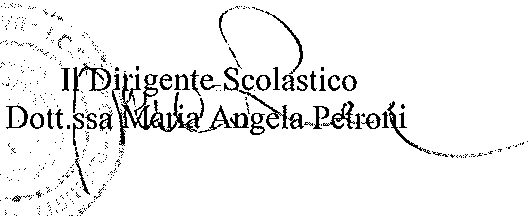 IO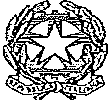 ISTITUTO COMPRENSIVO STATALE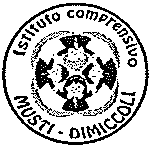 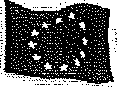 2 C.D. "R. MUSTI" - S.M. "R. DIMICCOLI"BARLETTA··.·.·-·- Via Palestro, 84 - 76121- baic86600a@istruzione.it0883/57121	0883/571707baic86600a@pec.istruzione.it	sito  web:  www.scuolamusti.itCod. Fiscale 90091130725	Cod. Mecc. BAIC86600A=====================================================Delibera Consiglio di IstitutoVisto il D.P.R. 275/1999 "Regolamento  recante norme in materia di curricoli nell'autonomia delle istituzioni scolastiche" ed, in particolare, l'art. 3 come modificato dalla Legge 13luglio 2015 n. 107;Vista la Legge 13 luglio 2015 n. 107, recante "Riforma del sistema nazionale di istruzione e formazione e delega per il riordino delle disposizioni  normative vigenti";Visto il Piano della performance 2014-16 del Ministero dell'Istruzione, Università e Ricerca, adottato con D.M. 20/02/2014, prot. n. 133 (confermato con D.M. 28/04/2014, prot. n. 279), in particolare il cap. 5 punto 1, "Obiettivi strategici- istruzione scoìastica";Visto	l'Atto   di   indirizzo	concernente	l'individuazione	delle   priorità	politiche   del	Ministero dell'Istruzione, Università e Ricerca per l'anno 2016;Visto il Rapporto di Autovalutazione dell'Istituto e il Piano di Miglioramento;Visto l'Atto di indirizzo per le attività della scuola e delle scelte di gestione e di amministrazione del 22/09/2015 prot. n. 2847 adottato dal Dirigente scolastico ai sensi del quarto comma dell'art. 3, delD.P.R. 8 marzo 1999, n. 275, come modificato dal comma 14 dell'art. 1della L. n. 107/2015 citata;Vista la delibera del Collegio Docenti di elaborazione del Piano Triennale dell'Offerta Formativa in data 3/11/2015;Il Consiglio d'Istituto APPROVAil Piano triennale dell'offerta formativa,  che viene inviato all'Ufficio Scolastico Regionale competente aifini delle verifiche di cui al comma 13, art. 1della Legge n. 107/2015.L'effettiva realizzazione  del Piano  resta comunque condizionata  alla concreta  destinazione  a  questa Istituzione scolastica  delle risorse umane e strumentali ivi individuate.Il Dirigente scolastico assicurerà  la pubblicità di legge all'unito Piano triennale dell'offerta formativa(mediante pubblicazione all'albo on fine dell'Istituto Scolastico, "Scuola in Chiaro", ecc.).                                                    IL PRESIDENTE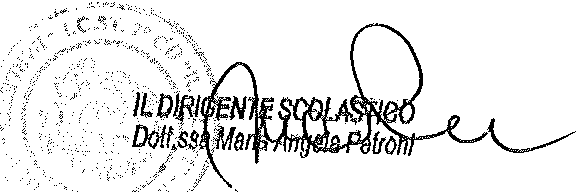 PIANO TRIENNALE  DELL'OFFERTA  FORMATIVA EX ART.1, COMMA 14, LEGGE N.107/2015.approvato dal Consiglio di Istituto nella seduta de/15 dicembre 2015INDICE      pag.PremessaIl presente Piano triennale dell'offerta formativa, relativo all'Istituto Comprensivo "Musti-Dimiccoli" di Barletta, è elaborato ai sensi di quanto previsto dalla legge 13 luglio 2015, n. 107, recante la "Riforma del sistema nazionale di istruzione e formazione e delega per il riordino delle disposizioni legislative vigentt;il piano è stato elaborato dal collegio dei docenti sulla base degli indirizzi per le attività della scuola edelle scelte di gestione e di amministrazione definiti dal dirigente scolastico con proprio atto di indirizzo prot. 2847 del 22/09/2015;il piano ha ricevuto il parere favorevole del collegio dei docenti nella seduta del3 novembre 2015;il piano è stato approvato dal consiglio d'istituto nella seduta del15 dicembre 2015;il piano, dopo l'approvazione, è stato inviato aii'USR competente per le verifiche di legge ed in particolare per accertarne la compatibilità con i limiti di organico assegnato.3BREVE STORIA DELL'ISTITUTOLa nostra scuola, dall'impostazione lineare e imponente, tipica delle scuole del periodo fascista, è nata nel 1932. Il progetto di costruzione della scuola nasce da esigenze ben precise come emerge da un documento dell'epoca dell'Ufficio Tecnico Comunale di Barletta. In esso si dice che la città di Barletta nel1928 aveva un triste primato quello dell'analfabetismo, infatti, molti suoi abitanti non sapevano né leggere e né scrivere, diverse erano le cause ma principalmente quella che influiva maggiormente era la mancanza di edifici scolastici.  Perciò l'Amministrazione  Comunale  dispose in quel periodo la progettazione  di un edificio scolastico nel Rione San Nicola che era quello dove è ubicata attualmente la nostra scuola. La zona scelta era ideale perché era circondata da quattro strade e tutto il quartiere era privo di locali adatti a scuole. Durante la 2a Guerra Mondiale l'edificio scolastico fu requisito dalle Forze Armate ed adibito a caserma ed ospedale. In quel periodo, infatti, la palestra della scuola, costruita in un edificio adiacente alla struttura, fu proprio trasformata in un ospedale. Finita la guerra, l'edificio fu rilasciato dalle autorità militari alle autorità scolastiche e subito dopo gli alunni potettero ritornare a scuola. La scuola era caratterizzata da un doppio ingresso: uno per la sezione femminile, l'altro per quella maschile. L'assetto della scuola, anche dopo diverse ristrutturazioni e adeguamenti, è rimasto sempre lo stesso. E' cambiata solo la dimensione delle aule, di gran lunga ridotta rispetto a quelle di un tempo idonee ad accogliere anche 50 - 60 alunni e il numero che ovviamente è aumentato. Successivamente, è nata la necessità di renderla più vivibile e piacevole. Graziè alla piantumazione di svariati alberi, il cortile della scuola è diventato un luogo per il relax e il divertimento in cui trovare aree ombrose per leggere, parlare, ricrearsi dopo gli impegni scolastici. La ristrutturazione della pavimentazione del cortile ci ha permesso di avere anche delle corsie di atletica. La vecchia Aula Magna è diventata la nostra Aula Multimediale. Alcune aule sono state adibite ad infermeria, aula per il sostegno, laboratorio scientifico e mensa, a seguito dell'istituzione del tempo pieno. Nell'anno scolastico  2012-2013  diveniamo  istituto comprensivo,  sorto dall'unione  di tre diversi ordini di scuola, ognuno  con  una  propria  peculiarità  e  una  storia  già  ricca  di esperienze  e di  ricerche:  le	SCUOLE DELL'INFANZIA "ENRICO DE NICOLA" e "G. RODARI", la SCUOLA PRIMARIA "R.MUSTI" e la SECONDARIA DI PRIMO GRADO "R. DIMICCOLI".La Scuola dell'Infanzia " E. De Nicola" attualmente ospita sei sezioni ed è dotata di un salone utilizzato per l'accoglienza dei bambini e per i momenti comunitari;La Scuola dell'infanzia" Rodari" ospita tre sezioni ed è dotata: di un salone utilizzato per l'accoglienza dei bambini e per i momenti comunitari, di una postazione per il collaboratore scolastico, di un laboratorio d'informatica.L'edificio scolastico, situato in Via Palestro, 84 si sviluppa su due piani. La particolare forma fa sì che vengano a crearsi uno spazio interno (cortile) e uno spazio esterno (giardino). Situato nel cortile, facente struttura separata dal resto c'è la palestra. Nel plesso di Scuola primaria hanno sede l'ufficio di dirigenza e quello dei servizi amministrativi.L'edificio della Scuola secondaria di l grado R. Dimiccoli risale agli anni '50 ed è ubicato in Via Mura del Carmine 19, nella zona storica della città, a ridosso della Litoranea di Ponente. Si sviluppa su tre piani e ha l'ingresso principale situato in Via Mura del Carmine e un ingresso secondario in Vico San Giovanni di Dio, al quale si accede attraverso una scala laterale interna all'atrio. Alla palestra, attrezzata e coperta, si accede dall'atrio della scuola. L'edificio scolastico è stato recentemente interessato da lavori di ristrutturazione e riqualificazione, finalizzati a migliorarne le condizioni sia interne che esterne. L'edificio è dotato anche di un ascensore panoramico.CONTESTO DEL TERRITORIOIl nostro Istituto Comprensivo è inserito in un quartiere caratterizzato da una cultura prevalentemente contadina e operaia che si va lentamente trasformando assumendo i caratteri tipici della piccola imprenditoria artigianale e del mondo professionale. Dal punto di vista urbanistico- ambientale non ci sono spazi urbani riconoscibili tipologicamente nella piazza, tanto meno c'è verde di quartiere. Gli scambi sociali si consumano nelle strade che, per dimensioni e tipologia, risultano simili, senza l'affermarsi di vie prevalenti. Di fatto, le parrocchie costituiscono gli unici luoghi di riferimento per i bambini durante le ore di svago, oltre la strada.Pertanto l'eterogeneità del contesto pone come condizione primaria la necessità di procedere alla costruzione del PTOF tenendo conto delle finalità educative indicate nel curricolo verticale considerando la valenza formativa propria di ciascun asse culturale. Infatti tutte le classi erano rigorosamente suddivise per sesso.CURRICOLOIl Curricolo nasce dall'esigenza di garantire il diritto dell'alunno ad un percorso formativo organico e completo, che promuova uno sviluppo articolato e multidimensionale del soggetto il quale, pur nei cambiamenti evolutivi e nei diversi ordini scolastici, costruisce progressivamente la propria identità. Il Curricolo rappresenta un punto di riferimento per la progettazione dei percorsi di apprendimento e per l'esercizio dell'attività di insegnamento  all'interno dell'istituto. Il Curricolo Verticale è in grado di promuovere una capacità collaborativa, che rompa l'isolamento della condizione docente, secondo la quale ogni insegnante sta solo di fronte ai programmi e alla sua classe operando, tra questi due poli, una mediazione personale e, perciò, solitaria. Il docente diventa un "attivo collaboratore" con gli altri docenti e nel confronto la sua personalità diventa più scientifica e matura. Quindi nella definizione di questo Curricolo Verticale per competenze trasversali si è cercato di individuare i saperi essenziali adeguati cognitivamente agli studenti delle varie età, mettendo al centro l'alunno e il suo apprendimento, valorizzando le discipline come strumenti di conoscenza e di progettare un percorso rispondente alle diverse esigenze per garantire la parità e l'accesso anche a coloro che, a causa di svantaggi educativi determinati da circostanze personali, sociali, culturali economiche, hanno bisogno di un sostegno particolare per realizzare le loro potenzialità educative.La motivazione che ha spinto il gruppo di lavoro a concepire il Curricolo in questo modo, risiede nella volontà di riuscire a lavorare insieme, realizzando una continuità orizzontale e verticale, per contribuire efficacemente alla maturazione delle competenze trasversali e disciplinari dei nostri allievi, ossia di un sapere spendibile e costantemente capace di arricchirsi nel tempo.CURRICOLO PER COMPETENZEIl Curricolo verticale per competenze rappresenta:Uno strumento di ricerca flessibile, che deve rendere significativo l'apprendimento.L'attenzione alla continuità  del  percorso educativo  all'interno  dell'istituto  e al raccordo con la scuola secondaria di secondo grado.L'esigenza del supera mento dei confini disciplinari.Un percorso finalizzato alla promozione delle competenze disciplinari e trasversali di cittadinanza dei nostri allievi.La  necessità  di creare  un clima  di  benessere  psico-fisico  che  è  alla  base  di ogni  condizione  diapprendimento  e	la  libera  espressione  delle  proprie  emozioni  e  delle  abilità  cognitive  e comunicative.Inoltre, il Curricolo Verticale deve:Assicurare un percorso graduale di crescita globale.Consentire l'acquisizione di competenze, abilità, conoscenze e quadri concettuali adeguati alle potenzialità di ciascun alunno.Realizzare le finalità dell'uomo e del cittadino.Orientare nella continuità.Favorire la realizzazione del proprio "progetto di vita".CURRICOLO VERTICALE  COMPETENZE  IN CHIAVE EUROPEASviluppa la padronanza della lingua	Ha una padronanza  della  lingua	Ha  una  padronanza  della  linguaitaliana   e   arricchisce   il  proprio lessico.italiana tale da consentirgli di italiana tale da consentirgli di comprendere enunciati, di comprendere enunciati e testi di raccontare le proprie esperienze   una     certa     complessità,     die	di	adottare	un	registro	esprimere	le   proprie   idee,   dilinguistico	appropriato	alle	adottare   un  registro  linguistico diverse situazioni.		appropriato	alle	diversesituazioni.COMPETENZE CHIA VE PER L'APPRENDIMENTOComunicazione nelle lingue straniereRiconosce e comprende semplici		È in grado di esprimersi a livello	Nell'incontro	con	persone	di termini inglesi nella realtà		elementare in lingua inglese e di	diverse  nazionalità è in grado di quotidiana.		affrontare una comunicazione	esprimersi a livello elementare in essenziale in semplici situazioni	lingua inglese e di affrontare unadi vita quotidiana.                   comunicazione      essenziale,      in semplici	situazioni di vita quotidiana, in una seconda lingua europea.Utilizza la lingua inglese nell'uso delle tecnologie dell'informatica e della comunicazione.COMPETENZE CHIAVE PER L'APPRENDIMENTOCompetenza matematica e competenze di base in scienze e tecnologiaConfronta  e valuta quantità.	Utilizza le sue conoscenze	Le sue conoscenze matematiche ematematiche e scientifico-	scientifico-tecnologiche	gli Osserva i fenomeni naturali e gli	tecnologiche per trovare e	consentono di analizzare dati eorganismi viventi.	giustificare soluzioni a problemi	fatti  della  realtà  e  direali.	l'attendibilità	dellequantitative	e proposte da altri.verificareanalisi statisticheIl possesso di un pensiero logico- scientifico	negli	consente	diaffrontare  problemi  e situazioni.    sulla  base di elementi certi e diavere  consapevolezza  deilimitidelle affermazioni che riguardano,questioni complesse che non si prestano a spiegazioni  univoche.COMPETENZE  CHIAVE  PER L'APPRENDIMENTOCompetenza digitaleSperimenta le prime forme di   Usa le tecnologie in contesti   Usa   con   consapevolezza    le comunicazione anche utilizzando      comunicativi concreti per                tecnologie   della   comunicazione le tecnologie digitali.                         ricercare dati e informazioni e per    per ricercare e analizzare dati edinteragire con soggetti diversi.	informazioni,	per	distinguereinformazioni attendibili da quelle che necessitano di apprendimento, di controllo e di verifica e per interagire con soggetti diversi nel mondo.COMPETENZE CHIAVE PER L'APPRENDIMENTOImparare a imparareIL CURRICOLO VERTICALE PER LA CERTIFICAZIONE DELLE COMPETENZE ASSE LINGUISTICO-ARTISTICO-ESPRESSIVOITALIANOLINGUA INGLESE E SECONDA LINGUA COMUNITARIAMUSICA, ARTE   E  IMMAGINEEDUCAZIONE FISICA'ASSE  MATEMATICO,  SCIENTIFICO- TECNOLOGICO MATEMATICASCIENZETECNOLOGIAALTRI LINGUAGGI "ALFABETIZZAZIONE MEDIA T/CA" NELL'AMBIENTE DIGITALEASSE STORICO-GEOGRAFICO STORIA-  CITTADINANZA   E  COSTITUZIONE-   GEOGRAFIACOMPETENZE DI CITTADINANZAUnitamente alle competenze di base per ciascuno degli "assi culturali" individuati nel documento, vengono anche indicate alcune "competenze chiave di cittadinanza (Allegato 2 Decreto n. 139 del 22 agosto 2007) da acquisire al termine dell'istruzione obbligatoria di cui tutti hanno bisogno per la realizzazione e lo sviluppo personali, la cittadinanza attiva, l'inclusione sociale e l'occupazione". Le competenze chiave indicate sono le seguenti:)>    Imparare ad imparare: organizzare il proprio apprendimento, individuando, scegliendo ed utilizzandovarie fonti e varie modalità di informazione e di formazione (formale, non formale ed informale), anche in funzione dei tempi disponibili, delle proprie strategie e del proprio metodo di studio e di lavoro.)> Progettare: elaborare e realizzare progetti riguardanti lo sviluppo delle proprie attività di studio e di lavoro, utilizzando le conoscenze apprese per stabilire obiettivi significativi e realistici e le relative priorità, valutando i vincoli e le possibilità esistenti, definendo strategie di azione e verificando i risultati raggiunti.)>     Comunicarecomprendere messaggi di genere diverso (quotidiano, letterario, tecnico, scientifico) e di complessità diversa, trasmessi utilizzando linguaggi diversi (verbale, matematico, scientifico, simbolico, ecc.) mediante diversi supporti (cartacei, informatici e multimediali)rappresentare eventi, fenomeni,  principi, concetti, norme, procedure, atteggiamenti, stati d'animo,emozioni, ecc. utilizzando  linguaggi diversi (verbale,  matematico, scientifico, simbolico,  ecc.)  e diverse conoscenze disciplinari, mediante diversi supporti (cartacei, informatici e multimediali).>-   Collaborare e partecipare: interagire in gruppo, comprendendo i diversi punti di vista, valorizzando leproprie e le altrui capacità, gestendo la conflittualità, contribuendo all'apprendimento comune ed alla realizzazione delle attività collettive, nel riconoscimento dei diritti fondamentali degli altri.>-    Agire  in modo  autonomo  e  responsabile:  sapersi  inserire  in  modo  attivo  e  consapevole  nella  vitasociale e far valere al suo interno i propri diritti e bisogni riconoscendo al contempo quelli altrui, le opportunità comuni, i limiti, le regole, le responsabilità; riconoscere, comprendere ed accettare le peculiarità di se stessi e degli altri.>-     Risolvere problemi: affrontare  situazioni  problematiche costruendo  e verificando  ipotesi, individuandole fonti e le risorse adeguate, raccogliendo e valutando i dati, proponendo soluzioni utilizzando, secondo il tipo di problema, contenuti e metodi delle diverse discipline.>-    Individuare   collegamenti   e   relazioni:   individuare   e   rappresentare,   elaborando    argomentazionicoerenti, collegamenti e relazioni tra fenomeni, eventi e concetti diversi, anche appartenenti a diversi ambiti disciplinari, e lontani nello spazio e nel tempo, cogliendone la natura sistemica, individuando analogie e differenze, coerenze ed incoerenze, cause ed effetti e la loro natura probabilistica.>-   Acquisire ed interpretare l'informazione: acquisire ed interpretare criticamente l'informazione ricevutanei diversi ambiti ed attraverso diversi strumenti comunicativi, valutandone l'attendibilità e l'utilità, distinguendo fatti e opinioni.Tali competenze di tipo "trasversale" richiedono conoscenze e abilità non riconducibili a un unico asse culturale, né tanto meno a una singola disciplina o materia scolastica. Al contrario, esse sembrano richiedere il concorso di conoscenze disciplinari diverse e di abilità di tipo diverso, relative alla comunicazione, all'interazione sociale, alla costruzione di progetti individuali sia nello studio che nella vita lavorativa.QUADRO ORARIO SCUOLA INFANZIAL'orario di funzionamento della scuola si articola in otto ore giornaliere per cinque giorni a settimana: l'orario di servizio delle insegnanti è di cinque ore giornaliere con alternanza e rotazione oraria; organizzato nel seguente modo:Primo turno dalle ore 08.00 alle ore 13.00Secondo turno dalle ore 11.00 alle ore 16.00Dalle ore 11.00 alle ore 13.00 è prevista la compresenza delle  docenti al fine di migliorare l'approfondimento dei percorsi didattici, di favorire l'arricchimento formativo e di provvedere alle operazione di routine, quali quelle igieniche e di mensa nel migliore dei modi.Al fine di evitare che le sezioni vengano percepite come rigide strutture all'interno delle quali si esauriscono tutte le esperienze educative dei bambini, il Collegio dei Docenti della Scuola dell'Infanzia ha deliberato l'utilizzazione della flessibilità organizzativa che consente anche di garantire percorsi differenziati per fasce di età.Orario scolastico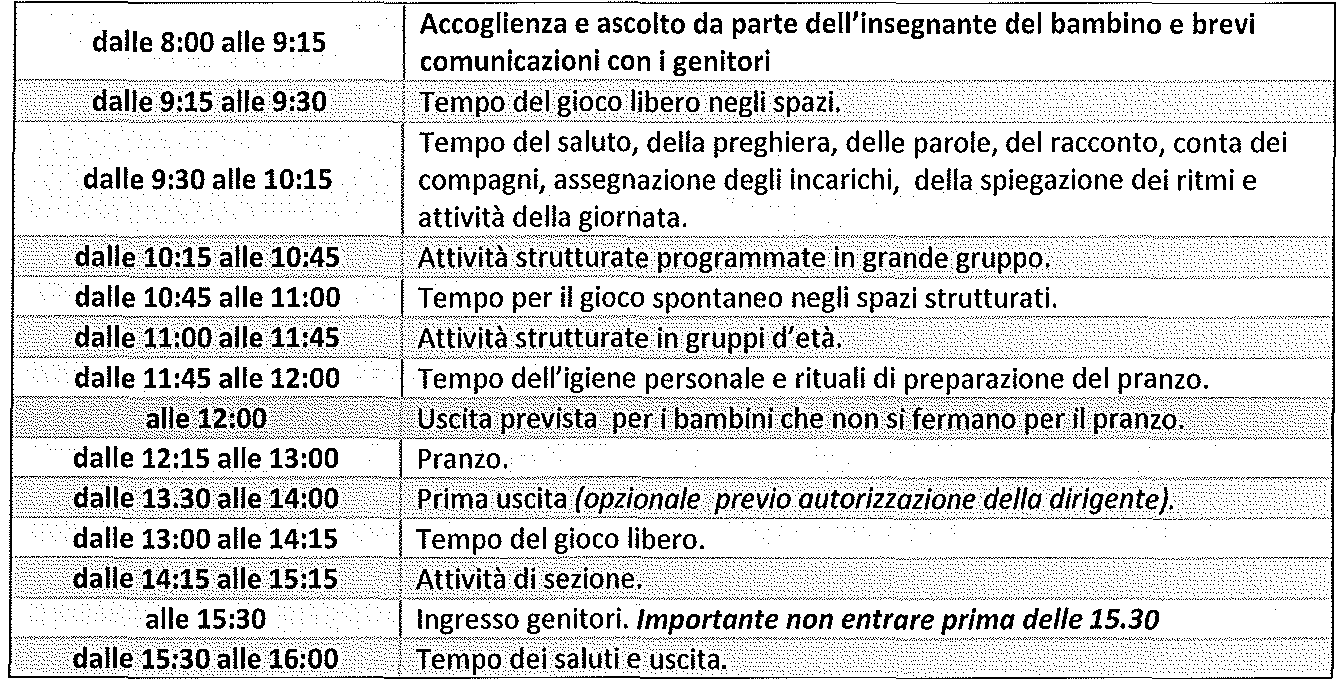 QUADRO ORARIO SCUOLA PRIMARIAIl monte ore annuale delle attività {891h + 99h) è suddiviso su 33 settimane in:L'orario di servizio settimanale delle insegnanti è suddiviso in 22 ore di insegnamento e in 2 ore di programmazione settimanali, lasciando loro una giornata libera a settimana e giornate da ore 4,30 di lezione, dalle ore 8,20 alle ore 12,50.Nella nostra scuola ci sono anche classi con un'organizzazione modulare che prevede tre insegnanti su due sezioni mantenendo le ore di compresenza utilizzate per le varie  esigenze del nostro istituto e classi che prevedono la figura di insegnanti uniche/prevalenti affiancate dalle insegnanti specialiste  della  lingua inglese e dalle insegnanti IRC.QUADRO ORARIOSCUOLA SECONDARIA DII GRADOIl Tempo Scuola offerto dalla scuola  secondaria  di primo grado si articola  su sei giorni alla settimana, da lunedì a sabato, secondo la seguente modalità:Tempo normale di 5 ore al giorno per un totale di 30 ore settimanali (percorso musicale+ 3 ore di strumento)Ingresso ore 8.10 Inizio lezioni ore 8.15 Uscita ore 13.15E' previsto un intervallo di 10 minuti dalle 11,05 alle 11,15. Tutte le classi della nostra scuola sono ad indirizzo musicale.Pertanto, lo studio dello strumento (chitarra, flauto traverso, pianoforte e violino) è parte integrante delcurricolo scolastico.Le ore di insegnamento (tre alla settimana, attuate in orario pomeridiano) sono destinate alla pratica strumentale individuale e/o per piccoli gruppi anche variabili nel corso dell'anno, all'ascolto partecipativo, alle attività di musica d'insieme, nonché alla teoria e lettura della musica che è stata impartita per gruppi strumentali.Obiettivo formativo essenziale della musica d' insieme è la maturazione di una dimensione intersoggettivae  pubblica  dell'  evento  musicale  stesso,  che  fornisce  un  efficace  contributo  al  senso  di appartenenza sociale.l ragazzi che affrontano lo studio dello strumento partecipano ad attività concertistiche e  a  concorsi nazionali (Concerto di Natale e Concerto di fine anno) durante le quali sono impegnati nell'esecuzioni di brani per pianoforte, chitarra, violino, flauto traverso  e strumenti a percussione.Si contribuisce in tal modo alla diffusione della cultura musicale del territorio, rafforzando il ruolo dellascuola come luogo di aggregazione e diffusione di sa peri e competenze.Priorità, traguardi ed obiettiviIl presente Piano parte dalle risultanze dell'autovalutazione d'istituto, così come contenuta nel Rapporto di Autovalutazione (RAV), pubblicato all'Albo elettronico della scuola e presente sul portale Scuola in Chiaro del Ministero dell'Istruzione, dell'Università e della Ricerca, dove è reperibile all'indirizzo: http://cercalatuascuola.istruzione.it/cercalatuascuola/istituti/BAIC86600A/ic-musti-dimiccoli/valutazione/sintesiIn particolare, si rimanda al RAV per quanto riguarda l'analisi del contesto in cui opera l'istituto, l'inventariodelle risorse materiali, finanziarie, strumentali ed umane di cui si avvale, gli esiti documentati degli apprendimenti degli studenti, la descrizione dei processi organizzativi e didattici messi in atto.Si riprendono qui in forma  esplicita, come punto di partenza per la redazione del Piano, gli elementiconclusivi del RAV e cioè: Priorità, Traguardi di lungo periodo, Obiettivi di breve periodo. Le priorità che l'Istituto si è assegnato per il prossimo triennio sono:Migliorare gli esiti scolastici degli alunni.Ridurre  la varianza  tra  e nelle classi nei risultati di italiano e matematica  nei risultati nelle prove standardizzate nazionali.Aumentare i livelli nei risultati di italiano e matematica nei risultati nelle prove standardizzate nazionali.Migliorare il livello della competenza chiave imparare ad imparare raggiunto dagli studenti nellòro percorso scolastico.l traguardi che l'Istituto si è assegnato in relazione alle priorità sono:Riduzione della percentuale deiS% degli studenti collocati nella fascia del 6.Ridurre la varianza fra e nelle classi dellO% nei risultati nelle prove standardizzate  nazionali.Ridurre la percentuale del 5% degli alunni collocati nei livelli 1e 2 e aumentare quelli collocati dei livelli 3,4 e 5 nei risultati nelle prove standardizzate nazionali.Predisporre  una  griglia  di valutazione  comune  a  tutto  l'istituto  per  valutare  l'acquisizione  della competenza chiave imparare ad imparare.Le motivazioni della scelta effettuata sono le seguenti:La scelta delle priorità è stata dettata dall'analisi dei risultati dell'Autovalutazione che rappresentano i punti di debolezza sui quali la scuola si prefigge di impegnarsi nell'arco di un triennio attraverso un'azione di miglioramento.Gli obiettivi di processo che l'Istituto ha scelto di adottare in vista del raggiungimento dei traguardi sono:Prevedere un piano di miglioramento  per incrementare  le risorse economiche  e professionali destinate a corsi di preparazione alle prove invalsi.Effettuare interventi didattici per il recupero e il potenzia mento delle competenze di base in orario extracurricolare.Predisporre prove di istituto comuni per valutare le conoscenze e le competenze disciplinari iniziali, intermedie e finali.Predisporre griglie comuni di Istituto per valutare  l'acquisizione  della competenza  chiave  imparare ad imparare.Creare  un ambiente di apprendimento  attivo e partecipante attraverso  l'uso di metodologie e tecnologie didattiche innovative.Attuare progetti interdisciplinari per rispondere ai bisogni di tutti gli alunni, soprattutto, quelli con bisogni educati speciali.Promuovere la partecipazione sociale e il coinvolgimento di tutti i soggetti scolastici. Le motivazioni della scelta effettuata sono le seguenti:Attivando corsi di preparazione per il test lnvalsi e corsi di recupero e potenziamento in orario extracurricolare, gli studenti avranno a disposizione tempi dedicati per favorire lo sviluppo delle competenze per gruppi di livello che saranno valutate attraverso prove comuni di istituto realizzate in ingresso, in fase intermedia e finale. Realizzando progetti interdisclplinari che coinvolgano più soggetti scolastici ed agenzie extrascolastiche, si potrà rispondere ai bisogni di tutti gli alunni, in particolare, quelli con bisogni educativi speciali.Scelte conseguenti ai risultati delle prove INVALSIL'analisi compiuta  nella sezione  2.2. del RAV (Risultati di apprendimento  nelle prove standardizzate nazionali di Italiano e Matematica) ha messo in luce i seguenti punti di forza:PRIMARIA CLASSI SECONDE {dati del 2013/14} - PROVA DI MATEMAT/CA: gli alunni collocati nel livello 5rispondono ad uno percentuale de/36,8 superando abbondantemente la media nazionale.PRIMARIA CLASSI QUINTE {dati del 2013/14} - PROVA DI ITALIANO: i valori sono quasi in linea con i dati regionali e nazionali di riferimento. SECONDARIA DI PRIMO GRADO, CLASSI TERZE {dati del 2013/14}: - i valori sono superiori a tutti i benchmark di riferimento sia in italiano che in matematica.ed i seguenti punti di debolezza:PRIMARIA CLASSI SECONDE {dati de/2013/14}- PROVA D/ITALIANO: le classi testate si discostano molto tra di loro e rispetto al benchmark. PRIMARIA CLASSI QUINTE {dati del 2013/14} - PROVA DI MATEMAT/CA: dall'analisi dei punteggi ottenuti si rileva un'elevata percentuale de/livello 1. Si rilevano anche differenze di risultati  tra le classi.Proposte e pareri provenienti dal territorio e dall'utenzaNella fase di ricognizione preliminare alla stesura del Piano, sono stati sentiti i rappresentanti dei genitori delle interclassi in rappresentanza della nostra utenza.Nel corso di tali contatti, sono state formulate le seguenti proposte;Incremento delle attività motorie, espressive, musicali e logiche, da svolgersi nel pomeriggio, in quanto nel quartiere mancano strutture che svolgono dette attività e anche perché il bacino di utenza non dispone di possibilità economiche.Dopo attenta valutazione, e tenuto conto delle risorse disponibili e delle compatibilità con gli altri obiettivicui la scuola era vincolata, è stato deciso di incorporare nel Piano i seguenti punti integrativi:Corsi di danza sportiva;Corsi di calcio;Corsi di scherma;Corsi di pallavolo;Corsi di basket;Corsi di scacchi;Corsi di disegno;Corsi di canto corale e strumento musicale.Piano di miglioramentoPRIMA  SEZIONE ANAGRAFICANome: ISTITUTO COMPRENSIVO "MUSTI- DIMICCOLI"- BARLETIACodice Meccanografico: BAIC86600A Responsabile del Piano (D.S.)Cognome e Nome: PETRONI Maria Angela Telefono:  0883/S71219Email:  baic86600a@istruzione.itReferente del Piano -lns. Mariangela DIBENEDETIO Telefono: 0883519947Ema il: maria ngela .dibenedetto@ istruzione. itComitato di miglioramentoPDurata dell'intervento: n. 8 mesiPeriodo di realizzazione: metà ottobre 2015- fine giugno 2015Risorse destinate al piano: vedi budget allegatoSECONDA SEZIONEELABORARE UN PIANO DI MIGLIORAMENTO BASATO SUL RAPPORTO DI AUTOVALUTAZIONECOMITATO DI MIGLIORAMENTO E GRUPPI DI PROGETTOAll'inizio dell'anno scolastico 2015/2016 il Dirigente Scolastico e il gruppo RAV, integrato in seguito dai componenti del gruppo GAV, tenendo conto del contesto socio-economico e culturale in cui I'I.C. opera, con i suoi bisogni diversificati, delle linee prioritarie del POF e dell'analisi dei risultati dell'autovalutazione, hanno definito le seguenti priorità su cui intervenire con azioni di miglioramento:-	migliorare gli esiti scolastici degli alunni;ridurre  la  variante  tra  e  nelle  classi  nei  risultati  delle  prove  standardizzate   nazionali  (lnvalsi)  e aumentare  i livelli nelle suddette  prove;migliorare il livello della competenza chiave di cittadinanza "imparare ad imparare". Successivamente  sono  stati  individuati  i fattori  critici  e  di  successo,  ovvero  gli  aspetti  chiave dell'organizzazione:qualità del processo insegnamento-apprendimento  in relazione anche alla formazione dei docenti per innovare e migliorare la didattica;una  scuola  democratica  ed  inclusiva  aperta  a  recepire  e  a  soddisfare  una  utenza  diversificata  (H, BES, DSA, Stranieri)Elaborazione di un curricolo verticale, che assicuri il successo formativo attraverso un graduale ecoerente percorso di crescita degli alunni;Comunicazione trasparente ed efficace con le famiglie;Motivazione del personale;Efficienza organizzativa e amministrativa della scuola.Il Regolamento sul sistema nazionale di valutazione in materia di istruzione e formazione (DPR n.S0/2013), richiedeva alle scuole il procedimento di autovalutazione, dopo la compilazione e la revisione del Rapporto di Autovalutazione, attraverso i descrittori messi a disposizione dall'lnvalsi, è stato accertato che:nell'area CONTESTO E RISORSE - lo Status socio economico e culturale delle famiglie degli studenti risulta medio basso; la collaborazione con l' Amministrazione comunale e le agenzie educative presenti è apprezzabile per attenzione e sensibilità;nell'area ESITI DEGLI STUDENTI - i risultati sono positivi da parte dell'utenza, anche grazie alla personalizzazione dei percorsi educativi. Nella Scuola Primaria il punteggio di italiano e matematica alle prove lnvalsi è quasi in linea con quello di scuole con background socio-economico e culturale simile, tuttavia evidenziano una varianza nelle classi e tra le classi in italiano e in matematica superiore rispetto alla media.Nella scuola secondaria di l grado, dalle prove INVALSI, si evidenzia che, pur collocandosi al di sopra della media regionale e nazionale, vi è un'alta percentuale di 6 e di 10 rispetto alla media nazionale, per gli studenti diplomati.-nell'area PROCESSI- PRATICHE EDUCATIVE E DIDATIICHE- buone sono le iniziative per l'inclusione e la differenziazione (corsi di recupero, laboratori pomeridiani per alunni con DSA, screening DSA a partire dal termine della classe prima della scuola primaria) anche se necessiterebbero di ulteriori risorse.La scuola ha definito per tutte le discipline e gli anni di corso, in continuità, un curricolo verticale checostituisce un irrinunciabile punto di riferimento per tutti i docenti e per l'attività di progettazione e verifica degli apprendimenti.Il Piano annuale delle attività prevede un tempo per il lavoro di progettazione per ambiti disciplinari, che impegna tutti i docenti dell'istituto, in attività progettuali specifiche o in continuità. l Consigli di lnterclasse si confrontano sullo sviluppo degli apprendimenti previsti dal curricolo per i diversi anni di corso, al fine di monitorare l'acquisizione degli apprendimenti e di regolare il curricolo. Si sta elaborando collegialmente un sistema comune di verifiche degli apprendimenti per discipline.Il Collegio dei docenti ha applicato criteri comuni di valutazione per il comportamento e per gli apprendimenti.nell'area PROCESSI - PRATICHE GESTIONALI ED ORGANIZZATIVE - l'organizzazione dell'Istituto è  nelcomplesso positiva, il passaggio delle informazioni alle famiglie awiene anche attraverso il sito web. La formazione dei docenti  ha registrato ricadute positive sulle attività didattiche.Il piano di miglioramento interesserà due aree che, nel contempo, consoliderà le altre.In funzione delle linee prioritarie del RAV, sono stati individuati i seguenti campi di potenzia mento sui quali intervenire:Potenzia mento linguistico; Potenzia mento scientifico;Potenzia mento musicale; Potenziamento laboratoriale.Il Gruppo di Progetto è composto da tutti gli elementi del Comitato, mentre il Referente del Progetto cheraggrupperà i sotto progetti di miglioramento è l'lns. Mariangela DIBENEDETIO.INTEGRAZIONE TRA PIANO E POFIl presente Piano di Miglioramento è in stretta correlazione e coerenza con le attività e gli obiettivi pianificati e inseriti nel POFInoltre, il PDM prevede iniziative che perseguendo un'azione di Qualità, alla luce di quanto emerso dal RAV, serviranno a mantenere/incrementare i punti di forza ed a migliorare gli aspetti di criticità.A tale scopo nel Piano 2015/16 saranno previste attività didattiche e d educative che dovranno rispecchiare i Progetti evidenziati nel Piano di Miglioramento, tenendo presente il potenziamento della qualità di insegnamento-apprendimento, delle relazioni e i rapporti con le famiglie, gli obiettivi strategici contemplati dal POF e dal PTOF del nostro IstitutoQUICK WINSLe azioni di rapida attuazione e ad effetto immediato già intraprese per il Miglioramento riguardano:Trasmissione e discussione guidata degli articoli riferiti alla legge di riforma della Buona Scuola, lettura e analisi del RAV e del PdM in sede di Collegio docenti, Consigli di lntersezione- Consigli di lnterclasse- Consigli di Classe, Riunioni di Ambito- Riunioni di Dipartimento;Realizzazione di un curricolo verticale Se. Infanzia/Primaria e Sec. di l Grado;Predisposizione di prove d'Istituto comuni ed oggettive per valutare le conoscenze disciplinari e le competenze Iniziali- Intermedie e Finali;Predisposizione di griglie di Valutazione delle competenze Iniziali- Intermedie e Finali;Partecipazione  a  corsi di formazione  on line su  RAV e su PdM, organizzati  dalla  "Tecnica  dellaScuola 11;Estendere l'utilizzo del registro elettronico anche alla Scuola Sec. di l Grado;Potenziare le comunicazioni interne e verso l'esterno mediante l'uso del sito Web;Pubblicazione sul sito Web del RAV e PdM;Utilizzare alcune sezioni del sito Web per la presa visione e l'archiviazione delle note dirigenziali ELENCO  DEl PROGETII  DI MIGLIORAMENTO	Il PdM si compone di n. 2 Progetti:1.   Miglioriamo gli esiti insieme2.	Ricominciamo dalla didattica delle competenzeR MELENCO DEl PROGETII DI MIGLIORAMENTO(secondo l'ordine di priorità)DESCRIZIONE  DEL PROGEITO Fase di PLAN- PIANIFICAZIONEAttraverso il progetto si intende ottenere esiti più uniformi nei vari plessi riguardo alle prove standardizzate nazionali.Si prevede di stilare ed effettuare prove dì verifica iniziali, intermedie e finali comuni per tutte le classi dell'Istituto, sullo stile di quelle deii'INVALSI, per abituarsi a nuovi modelli di insegnamento, di apprendimento e di valutazione, creando griglie comuni di valutazioneIn questo si cercherà di uniformare nell'istituto la verifica degli apprendimenti degli alunni per le prove d'ingresso, intermedie e di fine anno, fermo restando la libertà delle pratiche d'insegnamento dì ciascun docente.Sì  è  scelto   tale   approccio   per   rendere   il  più  possibile   condivisa   e  standardizzata   la   modalità   disommìnìstrazìone delle prove. La collegialità nella scelta dei vari test o elaborati dovrebbe permettere una maggior collaborazione tra i docenti per uno scambio e un supporto nelle pratiche didattiche.Fasi operative:-creazione dei gruppi dì classi parallele3 incontri annui previsti (settembre, gennaio, giugno)Preparazion delle provesommìnistrazione delle prove, secondo i criteri lnvalsi-confronto  dei  risultati OBIETTIVI MISURABILI:1. Avere risultati medi superiori al 60% per ogni prova somministrata, con uno scarto del 5% tra classi con lostesso background famigliare e contesto scolastico.2. Avere una collaborazione tra docenti dì plessì diversi per un'azione didattica più incisiva e condivisa. Fase di DO- DIFFUSIONE E REALIZZAZIONEIl progetto durerà per l'intero anno scolastico, è diretto ai docenti dell'Istituto, suddivisi in gruppi, diitaliano e di matematica, all'interno dei quali un responsabile verbalizzerà i lavori svolti, realizzando, digitalmente, le prove dì verifica e le griglie di correzione.Sarebbe opportuna la stretta collaborazione, attraverso forme di contatto al dì fuori degli incontri previsti,qualora non si riesca in sole due ore a formalizzare il tutto.Si intende inoltre creare  un vero e proprio archivio da consultare annualmente  dagli insegnanti interessati. Fase dì CHECK- MONITORAGGIO E RISULTATISono previsti sistemi di monito raggio dell'andamento del progetto da parte del nucleo di autovalutazione, in modo da far sì che il piano proceda secondo quanto stabilito e, se necessario, siano introdotte le opportune modifiche.Fase di ACT- RIESAME E MIGLIORAMENTOLe riunioni di aggiornamento, se necessarie, potrebbero considerare:.f  questioni da risolvere.f  revisioni dell'approccio descritto e ragioni che le determinano.osservazione, documentazione  e valutazione delle competenze            Comitato  di autovalutazioneDESCRIZIONE DEL PROGETTO Fase di PLAN - PIANIFICAZIONESaranno coinvolti i docenti in un progetto di formazione sulla didattica per competenze:-conoscenze e abilità imprescindibili nello sviluppo della competenzapercorsi di insegnamento/apprendimento (lezione frontale, didattica ribaltata, learning by doing, apprendimento peer to peer, role playing, problem solving, e-learning ...), quali i più efficaci per far sì che ogni   studente   divenga   consapevole   del   proprio   apprendimento,	autonomo	nell'implementarlo, responsabilenel ricostruirne il senso e le motivazioni.Si prevede di contattare un Esperto di didattica, per almeno due lezioni plenarie su:la didattica per competenze: cosa cambia rispetto alla didattica tradizionaleil profilo dello studente per competenze {Indicazioni Nazionali)l docenti verranno stimolati dalle sollecitazioni avute durante gli incontri e potranno creare gruppi diapprofondimento  per modificare  la propria  azione didattica  e per stilare  a fine  corso  il profilo dello studente in uscita dalla scuola.Si prevede pertanto un miglioramento nelle pratiche didattiche. Definizione del piano:incontri plenari di spiegazione e di restituzione, a piccoli gruppi con compiti operativiFase di DO- DIFFUSIONE E REALIZZAZIONEIl progetto è rivolto a tutti gli insegnanti dell'Istituto, che si suddivideranno in gruppi di ordine scolastico.lndividuazione degli obiettivi e delle metodologie di lavoro da seguire;lndividuazione e condivisione dei protocolli e dei prodotti da realizzare, per la successiva diffusionenei gruppi "allargati" agli altri docenti da "formare" (prove di verifica graduate e rubriche di valutazione, UDA e metodo di studio, griglie di rilevazione BES per gli insegnanti...) e delle competenze da potenziare;Predisposizione dei materiali;Presentazione dei materiali e conduzione delle attività nei diversi gruppi e commissioni di riferimento, secondo le modalità di lavoro apprese, coinvolgendo i docenti partecipanti in attività di "formazione in situazione".Sperimentazione della metodologia acquisita e dei materiali elaborati in classi "pilota".Raccolta delle osservazioni e delle proposte dei partecipanti per la prosecuzione delle attività e la diffusione    nell'Istituto.OBIETIIVI MISURABILIAwenuta formazione/aggiornamento di tutto il personale docente sulla didattica per competenze, con ricaduta sull'azione didattica quotidiana (incontri plenari di spiegazione e di restituzione, a piccoli gruppi con compiti operativi)-Creazione e consolidamento degli scambi professionali tra primaria e secondariaFase di CHECK- MONITORAGGIO E RISULTATICompilazione di report per la verifica dei risultati dei singoli incontri tra insegnanti FS e rispettivi gruppi di lavoro/formazione.Verifica sullo stato di avanzamento per gradi (step) nella realizzazione degli strumenti, con eventuali richieste di informazioni/integrazioni ai docenti FS.Raccolta finale della documentazione e del materiale prodotto per un riesame complessivo del Progetto. Somministrazione di un questionario ai docenti partecipanti alla formazione, per rilevare il gradimento e il livello di ricaduta nella pratica didattica tabulazione dei dati.Costruzione di almeno due tipologie di strumenti spendibili nelle attività didattiche;Ampliamento delle competenze metodologiche di tutti i docenti presenti in base alle scelte iniziali (90% rispetto alla previsione) Soddisfazione di almeno 1'80% dei partecipanti.Verranno attuati sistemi di monitoraggio dell'andamento del progetto, in modo da far sì che il piano procedasecondo quanto stabilito e, se necessario, siano introdotte le opportune  modifiche.Predisposizione di verbali in ciascuna delle riunioni dei gruppi contenenti: azioni intraprese, argomenti trattati, sviluppo degli argomenti, valutazione e riesame;Restituzione ai gruppi delle rilevazioni effettuate;Raccolta del materiale prodotto per un riesame complessivo del progetto e dei progetti destinati agli alunni.Fase di ACT- RIESAME E MIGLIORAMENTOIl TdM, a conclusione del Progetto ed entro la fine di Giugno effettuerà la revisione del progetto stesso ai fini del miglioramento, secondo le seguenti azioni:Le riunioni di aggiornamento, se necessarie, potrebbero considerare:* lezioni apprese e questioni da risolvererevisioni dell'approccio descritto e ragioni che le determinanorevisioni del piano di deployment descritto e ragioni che le determinanoTERZA SEZIONEBUDGET DEL PIANO DI MIGLIORAMENTOScelte organizzative e gestionaliCOLLABORATORI  DEL DIRIGENTECOORDINATORI DI CLASSE DI lNTERCLASSE E DI INTERSEZIONElns. Saracino Lucia Prof. Spinazzola Vincenzo  MariaProff. Alvente,Campese, Capua no, Caramuta, Corcella, Di Pace, Lanciano, Losciale, Maiurro, Pestilli, Stanchi,lns. Cafagna, Damiani, Fasciano, Prete,Partecipare al personale docente e ATA le circolari interne ed esterne e catalogarle;Fare rispettare l'orario di servizio;Curarsi della sostituzione dei colleghi assenti con le risorse a disposizione nel plesso di appartenenza;Curare la tenuta degli arredi e dei sussidi in dotazione;Controllare l'igiene;Comunicare tempestivamente all'ufficio qualsiasi situazione a rischio;Presiedere  i  consigli  di  intersezione,  in  caso  diassenza o impedimento del Dirigente scolastico;Anticipare la concessione di permessi orari, dietro presentazione di richiesta scritta;Ha la delega di firma per la sostituzione del Dirigente in caso di assenza o impedimento;Collabora con il Dirigente per risolvere i problemilegati al funzionamento  e all'organizzazione generale dell'Istituto, nel rispetto delle normative in vigore, assumendo gli incarichi specifici che gli vengono affidati in relazione ai bisogni programmabili e contingenti;Collabora con il Dirigente e collaboratori per la qualità ed ai fini del servizio offerto all'utenza;Ha l'incarico di raccogliere osservazioni-richieste nei vari Plessi, proporre soluzioni e la modulistica necessaria per il buon funzionamento della Scuola primaria, dell'Infanzia e Secondaria di l grado; Ha l'incarico	di coordinare i Consigli di Classe, lnterclasse ed lntersezione tra i vari Plessi;Verifica lo stato di avanzamento dei progetti della Scuola primaria, Scuola materna e Secondaria di l grado con la relativa consegna della documentazione a fine A.S entro i termini stabiliti; Collabora su richiesta del DS nella stesura dell'organico dei vari ordini di scuola;Verifica che i programmi preventivi e quelli svolti, i verbali	dei Consigli di Classe, lnterclasse ed lntersezione,	Scrutini e comm1ss1oni siano consegnati  entro termini ragionevoli;Verifica la consegna entro i termini stabiliti delle relazioni in entrata ed uscita, relativamente alla presentazione delle Classi;Verifica la presenza della documentazione che i Docenti	della Scuola d'Infanzia, Primaria e Secondaria di l grado devono presentare a fine A.S. , entro i termini stabiliti.Si occupano della stesura della  programmazione didattica della classe;Si tiene regolarmente informato sul profitto e il comportamento	della classe tramite frequenti contatti con gli altri docenti del consiglio;È il punto di riferimento circa tutti i problemi specifici del consiglio di classe;Ha  un collegamento  diretto  con  la  presidenza  eAzioni coerenti con il Piano Nazionale Scuola DigitaleIl Piano Nazionale Scuola Digitale è una delle linee di azione più ambiziose della legge 107, dotato con ben un miliardo di euro di risorse, secondo solo al piano di assunzioni per sforzo economico e strutturale.Il Piano è stato presentato il 30 ottobre scorso, anche se il relativo Decreto Ministeriale (n. 851) reca la datadel 27 ottobre. Si compone di 124 pagine vivacemente illustrate a colori. Al di là delle tecniche comunicative e pubblicitarie, prevede tre grandi linee di attività che la scuola si pone come obiettivi fondamentali:miglioramento delle dotazioni hardware;predisposizione di attività didattiche con gli alunni;formazione degli insegnanti sulla base di un questionario dei bisogni formativi.Ciascuna di queste mette in campo finanziamenti importanti, quasi tutti tramite bando di progetti che la scuola ha presentato.Inoltre, con nota 17791 del 19 novembre, è stato disposto che ogni scuola dovrà individuare entro il 10dicembre un "animatore digitale", incaricato di promuovere  e coordinare  le diverse  azioni. Tutta la documentazione e la normativa relative al Piano si trovano al seguente indirizzo: http://www.istruzione.it/scuola  digitale/Nel Piano devono figurare "azioni coerenti con il PNSD". Dunque l'Istituto ha proweduto:all'individuazione e alla nomina dell'animatore digitale nella persona dell'ins. Lucia Saracino-all'organizzazione di corsi di formazione degli insegnanti relativi all'uso del registro elettronico, delle LIMe della rete didatticaalla partecipazione al bandi PON FESR  10.8.1.A.1 per la realizzazione delle reti LAN/WLAN, che è statoapprovato dal Ministero, e al bando PON FESR "Ambienti digitali per l'apprendimento" per la creazione di ambienti digitali polifunzionali e per il potenzia mento digitale delle aule con l'acquisizione di LIM, in fase di approvazione.-quali contenuti o attività correlate al PNSD si conta di introdurre nel curricolo degli studi il "Coding" con la partecipazione delle classi quarte al progetto, in collaborazione con I'Enel, "Programma il futuro".Piano formazione insegnantiUna delle novità più rilevanti della legge riguarda la formazione degli insegnanti, che il comma 124 definisce come "obbligatoria, permanente e strutturale". Tale disposizione è entrata in vigore insieme con il resto della legge e quindi dal luglio scorso. Tuttavia, essa aggiunge:" Le attività di formazione sono definite dalle singole istituzioni scolastiche in coerenza con il piano triennale dell'offerta formativa". Quindi, secondo una vulgata sindacale, l'obbligo decorre dal 2016-17 e non sarebbe tale per il corrente anno.In ogni caso, il PTOF che si deve elaborare adesso sarà operativo appunto dal2016-17 e quindi le previsioni che esso contiene saranno del tutto vincolanti.L'Istituto ha predisposto un Piano di istituto per la formazione dei docenti ancorato principalmente alle risultanze del RAV. Le priorità di formazione e le tematiche "comuni", cioè quelle che tutti sono impegnati a seguire che la scuola intende adottare per tutti i docenti sono:Competenze di base e la valutazione relativa (da tenersi a scuola, della durata di 20 ore annue, tematica specifica emergente dal RAV);Inclusione (da tenersi a scuola, della durata di 20 ore annue, tematica specifica emergente dal RAV);Nuove metodologie didattiche, soprattutto, digitali (da tenersi a scuola, della durata di 20 ore annue, tematica specifica emergente dal RAV);Sicurezza.Sono previste attività di istituto e anche attività individuali che ognuno ha scelto liberamente:Corso sull'autismo;Corso sulla dislessia.In quanto obbligatoria -e fra l'altro finanziata con la carta elettronica di 500 euro- la formazione svolta dagli insegnanti non sarà più "incentivata" con il FIS (per quelle scuole che avevano questa abitudine).La formazione sarà "certificata", cioè erogata da un soggetti accreditati dal MIUR. Tutte le scuole statali e le Università sono automaticamente soggetti accreditati. Tutti gli altri devono riportare in calce agli attestati gli estremi del decreto ministeriale che conferisce loro l'accreditamento.Per la stessa ragione, l'autoformazione individuale non può concorrere al raggiungimento del minimo previsto (anche se, owiamente, ciascuno è libero di farla "in più").SCHEDA PROGETTO D/ITALIANOSCHEDA PROGETTO DI MATEMATICASCHEDA PROGETTO DI MUSICASCHEDA  PROGETTO  D/INFORMATICASCHEDA PROGETTO D/INGLESESCHEDA PROGETTO DI ARTEFabbisogno di personale per il triennio a. posti comuni e di sostegnoSCUOLA INFANZIA E PRIMARIAplesso RODARI DENICOLAtotalitotale sezioni: 9	classi PRIME SECONDE TERZE QUARTE QUINTEtotali                               Totale class i 39		SCUOLA SECONDARIA DI PRIMO GRADO{11 classi distribuite su due p/essi: n. 6 e n. 5}classi	sez. A	sez. B	sez. C	sez. D	sez. E	totaliPRIME SECONDE TERZETotale classi25	22	19	18	8412	15	23	16	6616	25    	23	64   11    	                         214, di cui 22 alunni H	Organico Scuola  Classe di	a.s. 16-17	a.s.17-18			a.s. 18-19	Motivazione:   indicare   il  piano (Cod. Mecc}	concorso/				.		delle  classi  previste  e  le  loro sostegno				caratteristicheBAMM86601BA043	6	6	6A059	3	3	3A245	1+4h	1+ 4h	1+ 4hTempo scuola ordinario 30h settimanali /33 h. ad indirizzo musicale.Ciascun docente presta 18 h.settimanali su 2 classi, in orario antimeridianoTempo scuola ordinario 30h settimanali /33 h. ad indirizzo musicale.Ciascun docente presta 18 h.settimanali su 3 classi, in orario antimeridianoTempo scuola ordinario 30hsettimanali /33 h. ad indirizzo musicale.Ciascun docente presta 18 h. settimanali su 9 classi, in orario antimeridianoA345	1+ 1Sh	1+ 1Sh	1+ 15h	Tempo scuola ordinario 30hsettimanali /33 h. ad indirizzo musicale.Ciascun docente presta 18 h. settimanali su 6 classi, in orario antimeridianoA028	1+ 4h;	1+ 4h;	1+4h;	Tempo scuola ordinario 30hsettimanali /33 h. ad indirizzo musicale.Un docente presta 18 h.settimanali su 9 classi e uno 4 h. su 2 classi, in orario antimeridianoA033	1+4h	1+4h	1+4h	Tempo scuola ordinario 30hsettimanali /33 h. ad indirizzo musicale.Un docente presta 20 h.settimanali su 10 classi e uno 2 h. su 1classe, in orario antimeridianoA032	1+ 4h	1+4h	1+4h	Tempo scuola ordinario 30hsettimanali /33 h. ad indirizzo musicale.Un docente presta 18 h.settimanali su 9 classi e duePosti di potenziamento-personale in organico di potenziamento richiesto: 11Posto commune primaria	4  ore da prestare: supplenze brevi, recupero e potenziamento, progettiSostegno primaria	2  attività di sostegno didattico alunni con disabilitàClasse di concorsoScuola secondaria di 1° gradoA043A059 A345 A030                      1  ore da prestare      per supplenze brevi, recupero, progetti111  Esonero vicarioSostegno scuola secondaria	1  attività di sostegno didattico alunni con disabilità	tecnico e relativo profilo (solo scuole* Gli  LSU assegnati  alla  scuola  sono  4  ma  in servizio  sono  3.  Pertanto, va  rivista  l'assegnazione  dei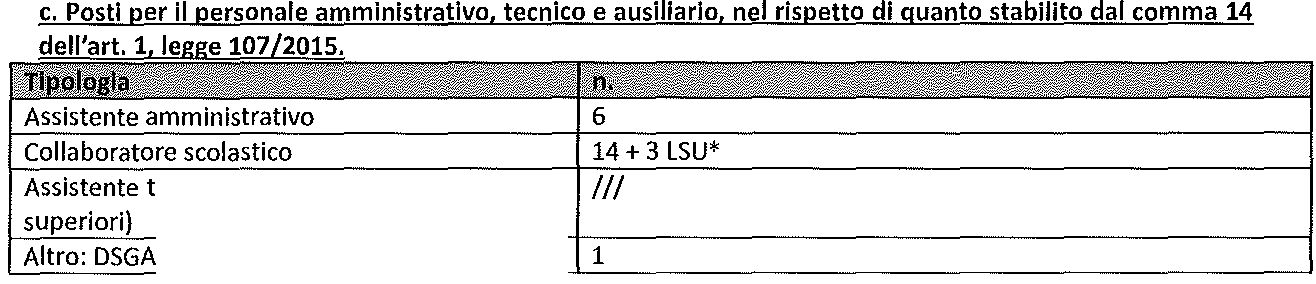 collaboratori scolastici (15 e non 14) o degli lSU (4 e non 3).36COMPETENZE CHIAVE PER L'APPRENDIMENTOComunicazione nella  madrelinguaCOMPETENZE CHIAVE PER L'APPRENDIMENTOComunicazione nella  madrelinguaCOMPETENZE CHIAVE PER L'APPRENDIMENTOComunicazione nella  madrelinguaSCUOLA DELL'INFANZIASCUOLA PRIMARIASCUOLA SECONDARIA DI PRIMO GRADOApprende in modo collaborativoApprende in modo collaborativoPossiede un patrimonio di conoscenze e nozioni di base ed è in grado di ricercare ed organizzare nuove informazioni. Ha consapevolezza delle proprie potenzialità e dei propri limiti.Si impegna per portare a compimento il lavoro iniziato da solo o insieme ad altri.Si orienta nello spazio e nel tempo; osserva, descrive e attribuisce significato ad ambienti, fatti, fenomeni e produzioni artistiche.Possiede un patrimonio organico di conoscenze e nozioni di base ed è allo stesso tempo capace di ricercare      e      di      procurarsivelocemente nuove informazionied       impegnarsi       in       nuoviapprendimenti anche in modo autonomo.Si orienta nello spazio e nel tempo dando espressione a curiosità e ricerca di senso; osserva ed interpreta ambienti, fatti fenomeni e produzioni artistiche.Ha consapevolezza delle propriepotenzialità e dei propri limiti. Orienta le proprie scelte in modo consapevole. Si impegna per portare a compimento il lavoro iniziato da solo o insieme ad altri.COMPETENZE CHIAVE PER L'APPRENDIMENTOCompetenze sociali e civicheCOMPETENZE CHIAVE PER L'APPRENDIMENTOCompetenze sociali e civicheCOMPETENZE CHIAVE PER L'APPRENDIMENTOCompetenze sociali e civicheCOMPETENZE CHIAVE PER L'APPRENDIMENTOCompetenze sociali e civicheSviluppa il senso dell'identità personaleE' consapevole delle differenze e sa averne rispettoDialoga in modo costruttivo con gli altri bambiniSegue regole di comportamentoRispetta le regole condivise, collabora con gli altri per la costruzione del bene comune. Si assume le proprie responsabilità, chiede aiuto quando si trova in difficoltà e sa fornire aiuto a chi lo chiede.Ha cura e rispetto di sé, degli altri e dell'ambiente come presupposto di un sano e corretto stile di vita.Ha consapevolezza delle proprie potenzialità e dei propri limiti.Si impegna per portare a compimento il lavoro iniziato da solo o insieme ad altri.Rispetta le regole condivise, collabora con gli altri per la costruzione del bene comune. Si assume le proprie responsabilità, chiede aiuto quando si trova in difficoltà e sa fornire aiuto a chi lo chiede.Ha cura e rispetto di sé, degli altri e dell'ambiente come presupposto di un sano e corretto stile di vita.Ha consapevolezza delle proprie potenzialità e dei propri limiti.Si impegna per portare a compimento il lavoro iniziato da solo o insieme ad altri.Rispetta le regole condivise, collabora con gli altri per la costruzione del bene comune esprimendo le proprie personali opinioni e sensibilità.Ha  cura  e  rispetto  di  sé,  comepresupposto di un sano e corretto stile di vita. Assimila il senso e la necessità del rispetto della convivenza civile. Ha attenzione per le funzioni pubbliche alle quali partecipa nelle diverse forme in cui questo può avvenire: momenti educativi informali e non formali, esposizione pubblica nel proprio lavoro, occasioni rituali nelle comunità che frequenta, azioni di solidarietà,  manifestazioni sportive non agonistiche, volontariato.Ha consapevolezza delle proprie potenzialità	e  dei  propri  limiti. Orienta le proprie scelte in modo consapevole.		Si		impegna		per portare  a  compimento  il  lavoro iniziato da solo o insieme ad altri. Dimostra  originalità  e  spirito  di iniziativa.  Si  assume  le  proprie responsabilità,		chiede	aiuto quando si trova in difficoltà e safornire  aiuto  a  chi  lo chiede.    Èdisposto ad analizzare se stesso e a misurarsi le novità e gli imprevisti.COMPETENZE CHIAVE PER L'APPRENDIMENTOSpirito di iniziativa e imprenditorialitàCOMPETENZE CHIAVE PER L'APPRENDIMENTOSpirito di iniziativa e imprenditorialitàCOMPETENZE CHIAVE PER L'APPRENDIMENTOSpirito di iniziativa e imprenditorialitàAssume ruoli e compiti all'interno del gruppo di appartenenzaDimostra originalità e spirito di iniziativa. È in grado di realizzare semplici progetti..·Dimostra originalità e spirito di iniziativa. Si assume le proprie responsabilità, chiede  aiuto quando si trova in difficoltà e sa fornire aiuto a chi lo chiede. È disposto ad analizzare se stesso e a misurarsi le novità e gli imprevisti.COMPETENZE CHIAVE PER L'APPRENDIMENTOConsapevolezza  ed espressione culturaleCOMPETENZE CHIAVE PER L'APPRENDIMENTOConsapevolezza  ed espressione culturaleCOMPETENZE CHIAVE PER L'APPRENDIMENTOConsapevolezza  ed espressione culturaleSviluppa interesse per l'arte attraverso l'osservazione e l'espressione grafico-pittorico.Sviluppa interesse per lo spazio e il tempo attraverso l'osservazione e l'espressione grafico-pittorico.In relazione alle proprie potenzialità e al proprio talento si esprime negli ambito motorio.Utilizza gli strumenti di conoscenza per comprendere se stesso e gli altri, per riconoscere le div.erse identità, le tradizioni culturali e religiose, in un'ottica di dialogo e di rispetto reciproco.In relazione alle proprie potenzialità e al proprio talento si esprime negli ambiti motori, artistici e musicali che gli sono congeniali.Si orienta nello spazio e nel tempo; osserva, descrive e attribuisce  significato  ad ambienti, fatti, fenomeni e produzioni artistiche.Utilizza		gli		strumenti	di conoscenza per comprendere se stesso e gli altri, per riconoscere ed apprezzare le diverse identità, le tradizioni culturali e religiose, in un'ottica  di dialogo  e di  rispetto reciproco.    Interpreta	i   sistemi simbolici e culturali della società. In	relazione		alle		proprie potenzialità e al proprio talento si esprime  in ambiti motori, artistici e musicali che gli sono congeniali. Si  orienta   nello  spazio   e   nel tempo	dando	espressione	a curiosità		e	ricerca	di	senso; osserva  ed  interpreta  ambienti, fatti	fenomeni		e	produzioni artistiche.SCUOLA INFANZIASviluppa	la padronanza della lingua italiana e arricchisce il proprio lessico.SCUOLA PRIMARIAHa una padronanza della lingua italiana tale da consentirgli di comprendere enunciati, di raccontare le proprie esperienze e di adottare un registro linguistico appropriato alle  diverse situazioni.SCUOLA SECONDARIA DI l"GRADOHa una padronanza della lingua italiana tale da consentirgli di comprendere enunciati e testi di una certa complessità, di esprimere le proprie idee, di adottare un registro linguistico appropriato alle  diverse situazioni.Sviluppare	la fiducia e la motivazione			rispetto alla comunicazione			verbale per interagire		negli scambi comunicativi,  per  riflettere  sullaPadrone.g.giare	gli	strumenti espreSSIVI	indispensabili	pergestire l'interazione comunicativa verbale in vari contesti.Padroneggiare gli strumenti espressivi ed argomentativi  indi- spensabili per gestire l'interazione comunicativa verbale in vari contesti.lingua, mettere a confronto lingue diverse, riconoscere, apprezzare, esperimentare la pluralità linguistica e il linguaggio poetico.Interpretare e comprendere messaggi e testi di vario genere.Produrre verbalmente e graficamente narrazioni e storieLeggere e comprendere testi scritti di vario tipo.Produrre testi di vario tipo in relazione ai differenti scopi comunicativi.Riflettere sulla lingua.Leggere, comprendere, interpretare testi scritti di vario tipo.Produrre testi di vario tipo in relazione ai diversi scopi comunicativi.Riflettere sulla lingua.SCUOLA INFANZIARiconosce e comprende semplici termini inglesi nella realtà quotidiana.SCUOLA PRIMARIAÈ' in grado di esprimersi a livello elementare in lingua inglese e di affrontare una comunicazione essenziale in semplici situazioni divita quotidiana.SCUOLA SECONDARIA DI l•GRADONell'incontro con persone  di diverse nazionalità è in grado di esprimersi a livello elementare  in lingua inglese e di affrontare una comunicazione essenziale, in semplici situazioni di vita quotidiana, in una seconda linguaeuropea.Utilizza la lingua inglese nell'uso delle tecnologie  dell'informatica  e della comunicazione.Ripetere oralmente singoli vocaboli o stringhe di parole, canti e filastrocche associando alle immagini i termini corrispondenti.Comprendere semplici e brevi Utilizzare una lingua straniera per testi ascoltati o letti utilizzando la i principali scopi comunicativi ed lingua       in       un       contesto   operativi.comunicativo:  Listening,  Reading, Speaking.Scrivere  parole  e  frasi  usando lessico e strutture noti: Writing.Comprendere semplici e brevi Utilizzare una lingua straniera per testi ascoltati o letti utilizzando la i principali scopi comunicativi ed lingua       in       un       contesto   operativi.comunicativo:  Listening,  Reading, Speaking.Scrivere  parole  e  frasi  usando lessico e strutture noti: Writing.SCUOLA INFANZIAsviluppa interesse per l'arte attraverso l'osservazione e l'espressione grafico-pittorico.SCUOLA PRIMARIAIn relazione alle proprie potenzialità e al proprio talento si esprime in ambiti motori, artistici e musicali che gli sono congeniali.Si orienta nello  spazio e nel tempo dando espressione a curiosità e ricerca di senso; osserva ed interpreta ambienti, fatti fenomeni e produzioni artistiche.SCUOLA SECONDARIA DI l•GRADOIn	relazione		alle			proprie potenzialità e al proprio talento si esprime  in ambiti motori, artistici e musicali che gli sono congeniali. Si   orienta   nello  spazio   e   nel tempo	dando	espressione	a curiosità		e	ricerca		di	senso; osserva  ed  interpreta  ambienti, fatti	fenomeni		e	produzioni artistiche.Scoprire il linguaggio sonoro attraverso attività di percezione e produzione musicale, utilizzando voce, corpo e oggetti.Dare forma alle esperienzeUtilizzare linguaggi non verbali a scopo comunicativo ed espressivo.Utilizzare gli strumenti fondamentali per una fruizioneUtilizzare linguaggi non verbali a scopo comunicativo ed espressivo.Utilizzare gli strumenti fondamentali per una fruizioneattraverso modalità grafico- pittoriche, plastiche e mimico- gestuali.consapevole del patrimonio artistico e letterario.consapevole del patrimonio artistico e letterario.SCUOLA INFANZIAIn relazione alle proprie potenzialità e al proprio talento si esprime nell' ambito motorio.SCUOLA PRIMARIAIn relazione alle proprie potenzialità e al proprio talento si esprime negli ambiti motori, artistici e musicali che gli sono congeniali.SCUOLA SECONDARIA Dl1oGRADOIn relazione alle proprie potenzialità e al proprio talento si esprime negli ambiti motori, artistici e musicali che gli sono congeniali.Acquisire lo schema corporeo e sviluppare una adeguata motricità espressiva rispetto allo spazio, a se stesso e agli altri.Utilizzare linguaggi non verbali a scopocomunicativo ed espressivo.Utilizzare  linguaggi  non  verbali  a scopocomunicativo ed espressivo.SCUOLA INFANZIAConfronta e valuta quantità.SCUOLA PRIMARIAUtilizza le sue conoscenze matematiche e scientifico­ tecnologiche per trovare e giustificare soluzioni a problemi reali.SCUOLA SECONDARIA Dl1oGRADOLe sue conoscenze matematiche e scientifico-tecnologiche gli consentono di analizzare dati e fatti della realtà e di verificare l'attendibilità delle analisi quantitative  e  statistiche proposte da altri.Il possesso di un pensiero logico­ scientifico negli consente di affrontare problemi e situa zioni sulla base di elementi certi e di avere consapevolezza  dei limiti delle affermazioni che riguardano questioni complesse che non si prestano a spiegazioni univoche.Raggruppare e ordinare secondo criteri diversi, confrontare e valutare quantità, utilizzare simboli per registrare.Esplorare, porre domande, confrontare ipotesi, spiegazioni, soluzioni e azioni utilizzando un linguaggio appropriato e per descrivere le osservazioni e le esperienze.Confrontare e analizzare figure, forme e oggettiUtilizzare  le  tecniche  e  le  Utilizzare  le  tecniche   e   le procedure del  calcolo  aritmetico  procedure  del  calcolo  aritmetico ed algebrico  rappresentandole  ed  algebrico  rappresentandole anche sotto forma grafica.                anche sotto forma grafica.Confrontare ed analizzare figure Confrontare ed analizzare figure geometriche       individuando    geometriche        individuando invarianti e relazioni.                         invarianti e relazioni.Analizzare dati e interpretarli Analizzare dati e interpretarli sviluppando    deduzioni    e   sviluppando    deduzioni    e ragionamenti sugli stessi anche  ragionamenti  sugli  stessi  anche con l'ausilio si rappresentazioni con l'ausilio si rappresentazioni grafiche,               usando   grafiche,                usando consapevolmente gli strumenti di consapevolmente gli strumenti di calcolo.                                              calcolo.Utilizzare  le  tecniche  e  le  Utilizzare  le  tecniche   e   le procedure del  calcolo  aritmetico  procedure  del  calcolo  aritmetico ed algebrico  rappresentandole  ed  algebrico  rappresentandole anche sotto forma grafica.                anche sotto forma grafica.Confrontare ed analizzare figure Confrontare ed analizzare figure geometriche       individuando    geometriche        individuando invarianti e relazioni.                         invarianti e relazioni.Analizzare dati e interpretarli Analizzare dati e interpretarli sviluppando    deduzioni    e   sviluppando    deduzioni    e ragionamenti sugli stessi anche  ragionamenti  sugli  stessi  anche con l'ausilio si rappresentazioni con l'ausilio si rappresentazioni grafiche,               usando   grafiche,                usando consapevolmente gli strumenti di consapevolmente gli strumenti di calcolo.                                              calcolo.Rappresentare dati derivanti dall'esperienza diretta attraverso semplici simboli.Individuare	le	strategi appropriate  per  la  soluzione  d problemi.e iIndividuare le strategie appropriate per la soluzione di problemi.SCUOLA INFANZIAOsserva i fenomeni naturali e gli organismi viventi.SCUOLA PRIMARIAUtilizza le sue conoscenze matematiche e scientifico- tecnologiche per trovare e giustificare soluzioni a problemi reali.·SCUOLA SECONDARIA DI l'GRADOLe sue conoscenze matematiche e scientifico-tecnologiche gli consentono di analizzare dati e fatti della realtà e di verificare l'attendibilità delle analisi quantitative e  statistiche proposte da altri.Il possesso di un pensiero logico­scientifico    negli    consente    di.affrontare problemi e situa zioni sulla base di elementi certi e di avere consapevolezza dei limiti delle affermazioni che riguardano questioni  complesse  che  non siprestano a spiegazioni univoche.Osservare i fenomeni naturali e gli organismi viventi e non viventi.Osservare,	descrivere	edOsservare,	descrivere	edOsservare i fenomeni naturali e gli organismi viventi e non viventi.analizzare fenomeni appartenenti   analizzare fenomeni appartenentialla realtà naturale e artificiale e alla realtà naturale e artificiale e riconoscere nelle sue varie forme   riconoscere nelle sue varie forme i concetti di  invarianza  e  i  concetti  di  sistema  e  di cambiamento,        sistema        e   complessità.complessità.Analizzare fenomeni legati alle Analizzare qualitativamente e trasformazioni di energia a partire quantitativamente fenomeni dall'esperienza	legati    alle    trasformazioni     dienergia.analizzare fenomeni appartenenti   analizzare fenomeni appartenentialla realtà naturale e artificiale e alla realtà naturale e artificiale e riconoscere nelle sue varie forme   riconoscere nelle sue varie forme i concetti di  invarianza  e  i  concetti  di  sistema  e  di cambiamento,        sistema        e   complessità.complessità.Analizzare fenomeni legati alle Analizzare qualitativamente e trasformazioni di energia a partire quantitativamente fenomeni dall'esperienza	legati    alle    trasformazioni     dienergia.SCUOLA INFANZIAAssume ruoli e compiti all'interno del gruppo di appartenenza.SCUOLA PRIMARIAUtilizza le sue conoscenze matematiche e scientifico- tecnologiche per trovare e giustificare soluzioni a problemi reali.Dimostra  originalità  e  spirito  diiniziativa. È in grado di realizzare semplici progetti..SCUOLA SECONDARIA DI l' GRADODimostra originalità e spirito di iniziativa. Si assume le proprie responsabilità,    chiede    aiuto quando si. trova in difficoltà e sa fornire aiuto a chi lo chiede. È disposto ad analizzare  se stesso e a  misurarsi  le  novità  e   gli imprevisti  .Provare interesse per gli artefatti tecnologici, esplorativi e scoprirne le funzioni e possibili usi.Essere consapevole delle potenzialità e dei limiti delle tecnologie nel contesto  culturale e sociale in cui vengono applicate.Essere consapevole delle potenzialità e dei limiti delle tecnologie  nel contesto culturaleRealizzare	semplici manufatti/oggetti.e sociale in cui vengono applicate.SCUOLA INFANZIASperimenta le prime forme di comunicazione anche utilizzando le tecnologie digitali.SCUOLA PRIMARIA	.Utilizza le sue conoscenze matematiche e scientifico- tecnologiche per trovare e giustificare soluzioni a problemi reali.SCUOLA SECONDARIA DI oGRADOUsa con consapevolezza le tecnologie della comunicazione per ricercare e analizzare dati ed informazioni, per distinguere informazioni attendibili da quelle che necessitano di apprendimento, di controllo e di verifica e per interagire con soggetti diversi nel mondo.Utilizzare ivari media, comprendere e valutare con spirito critico i diversi aspetti della comunicazione mediatica.Utilizzare e produrre testi.multimediali..Utilizzare e produrre autonomamente i vari media, comprendere e valutare con spirito critico i diversi aspetti della comunicazione mediaticaSCUOLA INFANZIASviluppa interesse per lo spazio e il tempo attraverso l'osservazione e l'espressione grafico-pittorico.SCUOLA PRIMARIASi orienta nello spazio e nel tempo; osserva, descrive e attribuisce  significato  ad ambienti,     fatti,     fenomeni     eproduzioni artistiche..        .            .                                      .SCUOLA SECONDARIA DI oGRADOSi orienta nello spazio e  nel tempo dando espressione a curiosità e ricerca di senso; osserva ed interpreta ambienti, fatti fenomeni e produzioni artistiche .Collocare   nel  tempo   se  stesso,persone, fatti ed eventiComprendere il cambiamento e la diversità dei tempi storici in una dimensione diacronica attraverso il confronto fra epoche e in una dimensione sincronica attraverso il confronto tra aree geografiche e culturali.                                      .Comprendere il cambiamento e la diversità dei tempi storici in una dimensione diacronica, attraverso il confronto tra epoche e in una dimensione  sincronica attraverso il confronto tra  popoli appartenenti a diverse aree geografiche e culturali.Collocare l'esperienza personale in un sistema di regole fondato sul reciproco riconoscimento di diritti e doveri, nel rispetto degli altri e dell'ambiente che ci circonda.Collocare l'esperienza personale in un sistema di regole fondato sul reciproco riconoscimento dei diritti garantiti dalla Costituzione (a tutela della persona, della collettività  e  dell'ambiente}, anche in relazione al contesto globale e ai problemi del mondo d'oggi.Collocare l'esperienza personale in un sistema di regole fondato sul reciproco riconoscimento dei diritti garantiti dalla Costituzione (a tutela della persona, della collettività  e  dell'ambiente}, anche in relazione al contesto globale e ai problemi del mondo d'oggi.Collocare nell'ambiente/spazio se stesso, oggetti e persone.Riconoscere	le	caratteristicheessenziali	del	sistema	uomo- ambiente-territorio.Riconoscere	le	caratteristicheessenziali	del	sistema	uomo- ambiente-territorio.27 h in orario antimeridiano: da lunedì a sabato 8,20-12,50 tutte le classi sopra elencate27 h in orario antimeridiano: da lunedì a sabato 8,20-12,50 tutte le classi sopra elencate40 h in o 8,20-13,rario antimeridiano e pomeridiano dal lunedì al mercoledì 8,20-16,20-  dal giovedì al sabato 20Nome CognomeRuolo nell'organizzazionescolasticaRuolo nel team di miglioramentoMaria Angela PETRONIDirigente ScolasticoMembro GLA; coordinamento Piano di MiglioramentoMariangela DIBENEDETIODocente F.S.Curricolo e ProgettazioneMassimo PAOLILLODocente F.S.Curricolo e ProgettazioneAnnamaria ALVENTEDocenteGruppo lavoro progettazionePRIORITA' DI MIGLIORAMENTOPRIORITA' DI MIGLIORAMENTOPRIORITA' DI MIGLIORAMENTOPRIORITA' DI MIGLIORAMENTOPRIORITA' DI MIGLIORAMENTOPRIORITA' DI MIGLIORAMENTOEsiti degli studentiPriorità 1TraguardiRisultati primo annoRisultati secondo annoRisultati terzo annoRisultati scolasticiMigliorare gli esiti scolastici degli alunni.Riduzione della percentuale del5% degli studenti collocati nella fascia del6.Acquisizione di maggiori conoscenze, abilità ecompetenze daparte degli allievi per ridurre del1% la percentuale degli studenti collocati nella fascia del 6.Acquisizione di maggiori conoscenze, abilità ecompetenze da parte degli allievi per ridurre del2% la percentuale degli  studenti collocati  nella fascia del 6.Acquisizionedi          maggioriconoscenze/abilità                ecompetenze da parte degli allievi per ridurre del 2% la percentuale degli studenti collocati nella fascia del 6.Risultati nelle prove standardizzate nazionaliRidurre la varianza tra e nelle classi nei risultati  di italiano e matematicaRidurre la varianza tra e nelle classi de 10%.Riduzione della varianza del 3% nei risultati di italiano e matematicaRiduzione della varianza del 3% nei risultati di italiano e matematicaRiduzionedella varianza del4% ne risultati di italiano e matematicaRisultati nelle prove standardizzate nazionaliAumentare i livelli nei risultati di italiano e matematicaRidurre la percentuale del5% degli alunni collocati nei livelli 1e 2 e aumentare quelli  ollocati dei livelli 3,4 e 5.Ridurre la percentuale del 1% degli alunni collocati nei livelli 1e 2 e aumentare  quelli collocati dei livelli 3,4 e S.Ridurre la percentuale del 2% degli alunni collocati nei livelli 1e 2 e aumentare  quelli collocati dei livelli 3,4 e 5.Ridurre la percentuale del 2% degli alunni collocati  nei livelli 1e 2 e aumentare quelli collocati dei livelli 3,4 e 5.Competenze chiave e di cittadinanzaMigliorare il livello della competenza chiave imparare ad imparare raggiunto dagli studenti nel loro percorso scolasticoPredisporre una griglia di valutazione comune a tutto   l'istituto per valutare l'acquisizione di tale competenza.Predisporre una griglia di valutazione comune d'istituto  per valutare l'acquisizione della competenza chiave imparare ad imparare.AZIONI DI MIGLIORAMENTO1.   Stilare ed effettuare prove di verifica iniziali, intermedie e finali, comuni per tutte le classi dell'Istituto, sullo stile di quelle deii'INVALSI, per abituarsi a nuovi modelli di insegnamento, di apprendimento e di valutazione, creando una griglia comune di valutazione che rilevi conoscenze e competenze;Analizzare e confrontare i risultati, al fine di acquisire dati utili per l'autovalutazione e la riduzione della varianza tra e nelle classi.;Predisporre griglie comuni di Istituto per valutare l'acquisizione della competenza chiave imparare ad imparare;4. Effettuare interventi didattici per il recupero e il potenzia mento delle competenze di base.Effettuare interventi didattici per il recupero e il potenzia mento delle competenze di base.OBIEITIVI MISURABILI1.   Avere risultati medi superiori al 60% per ogni prova somministrata, con uno scarto del 5% tra classi con lo stesso background famigliare e contesto scolastico;2. Avere una collaborazione tra docenti anche di plessi diversi perRISORSE UMANE E FINANZIARE1.   Tutti gli insegnanti dell'Istituto, compatibilmente con le risorse disponibili.AREA DI PROCESSOOBIETIIVI DI PROCESSOPRIORITÀ1. Curricolo, progettazione e valutazionePrevedere   un   piano   di   miglioramento	per incrementarele risorse economiche e professionali destinate aAumentare i livelli nei risultati di italiano e matematica1. Curricolo, progettazione e valutazioneEffettuare interventi didattici per il recupero e il potenziamento delle competenze di base in orario extracurricolare.Migliorare gli esiti scolastici degli alunni.1. Curricolo, progettazione e valutazionePredisporre prove di istituto comuni per valutare le conoscenze e le competenze disciplinari iniziali, intermedie e finali.Migliorare gli esiti scolastici degli alunni.1. Curricolo, progettazione e valutazionePredisporre griglie comuni di Istituto per valutare l'acquisizione della competenza chiave imparare ad imparare.Migliorare il livello della competenza chiave imparare ad imparare raggiunto dagli studenti nel loro percorso scolastico2. Ambiente di apprendimentoCreare un ambiente di apprendimento attivo e partecipante attraverso l'uso di metodologie e tecnologie didattiche innovative.Migliorare gli esiti scolastici degli alunni.3. Inclusione e differenziazioneAttuare progetti interdisciplinari per rispondere ai bisogni di tutti gli alunni, soprattutto, quelli con bisogni educati speciali.Migliorare gli esiti scolastici degli alunni.Migliorare il livello della competenza chiave imparare ad imparare raggiunto dagli studenti nel loro percorso scolastico.3. Inclusione e differenziazionePromuovere la partecipazione sociale e il coinvolgimento di tutti i soggetti scolastici.Migliorare gli esiti scolastici degli alunni.6. Creare un ambiente di apprendimento  attivo e partecipativo.RISORSE UMANE EFINANZIARIEPartecipazione e coinvolgimento di tutti i soggetti scolastici: docenti di Italiano di Se. Primaria e Sec. di l Grado;docenti di Lingua Inglese di Se. Primaria e Sec. di l Grado; docenti di Matematica di Se. Primaria e Sec. di l Grado; docenti di Arte e Musica di Se. Primaria e Sec. di l Grado;docenti di Tecnologia e Informatica di Se. Primarie e Sec. di l Grado;Tutti i docenti coinvolti nella revisione dei curricoli, le funzioni strumentali e gli afferenti, il Dirigente Scolastico;Esperto o ente esterno che realizzi il corso di formazione/aggiornamento. Insegnanti dell'Istituto, incentivati quando vengono superate le ore difunzione docente.Titolo del Progetto: Miglioriamo gli esiti insiemeTitolo del Progetto: Miglioriamo gli esiti insiemeTitolo del Progetto: Miglioriamo gli esiti insiemeTitolo del Progetto: Miglioriamo gli esiti insiemeTitolo del Progetto: Miglioriamo gli esiti insiemeResponsabile del ProgettoData di attuazione previstaData di attuazione previstalivello di prioritàSituazione corrente alIl In linea® In ritardo	O In grave ritardo® In ritardo	O In grave ritardoComponenti  del gruppo dì miglioramento:     Comitato  di autovalutazione	Componenti  del gruppo dì miglioramento:     Comitato  di autovalutazione	Componenti  del gruppo dì miglioramento:     Comitato  di autovalutazione	Componenti  del gruppo dì miglioramento:     Comitato  di autovalutazione	Componenti  del gruppo dì miglioramento:     Comitato  di autovalutazione	MANAGEMENT DEL PROGETTOMANAGEMENT DEL PROGETTOMANAGEMENT DEL PROGETTOMANAGEMENT DEL PROGETTOMANAGEMENT DEL PROGETTOlillilliD1mlCreazione proveAttivitàResponsabileData prevista di avvio e conclusioneTempificazione  attivitàSituazioneStesura prove ingressoStesura prove intermedieStesura prove finaliFF.SS. AREE1/2/3/4Docenti dei Dipartimenti /Aree di interventoSettembre Gennaio GiugnoSONDGFMAMGL Ax	)(	xRosso= attuazione non in linea con gli obiettiviGiallo= nonancora avviata /in corso e in linea con gli obiettivi Verde=  attuataStesura griglia competenze in chiave europeaFF.SS. AREE 1/4Docenti dei Dipartimenti /Aree di interventoSONDGFMAMGL A)(	)(	xRosso = attuazione non in linea con gli obiettiviGiallo= nonancora avviata /in corso e in linea con gli obiettivi Verde=  attuataMANAGEMENT  DEL PROGETIOMANAGEMENT  DEL PROGETIOMANAGEMENT  DEL PROGETIOFormazionelAttività	l	ResponsabileData prevista diTempificazione attività	l	Situazioneavvio e conclusioneIncontri plenariD.S.GiugnoSONDGFMAMGL AxRosso = attuazione non in linea con gli obiettiviCiiallo =non ancora avviata /in corso e in linea con gli obiettiviVerde =attuataIncontri ristrettiDOCENTIGiugnoSONDGFMAMGL AxRosso = attuazione non in linea con gli obiettiviGiallo= non ancoraavviata /in corso e in linea con gli obiettiviVerde= attuataProgettoRisultati attesiIndicatori{descrizione e unità di misura)Risultati  Ottenuti da compilare a fine delleattivitàMiglioriamo gli esiti insiemeAvere risultati medi superiori al 60% per ogni prova somministrataPiù collaborazione tra docentiScarto tra plessi intornoal5%Ricominciamo dalla didattica delle competenzeDiffusione e uso della didattica percompetenzeMiglioramento negli apprendimenti degli alunniModifica stile di insegnamentoCosto unitarioQuantitàTotalePersonale350,0027€ 9.450,00Spese dirette€ 550,00Totale costi€ 10.000,00FIGUREDOCENTIFUNZIONICOORDINATORI DI PLESSOlns. Misuriello M. lns. Balestrucci S.-  Tenere  i rapporti  con  l'Ufficio  di  Direzione  e  di Segreteria;-   Mantenere i collegamenti diretti con gli altri colleghi responsabili di plesso;Rinaldi,Balestrucci, Misurielloinforma il dirigente sugli awenimenti più significativi della classe facendo presente eventuali problemi emersi;Mantiene, in collaborazione con gli altri docenti della classe, il contatto con la rappresentanza dei genitori. In particolare, mantiene la corrispondenza con igenitori di alunni in difficoltà;Controlla regolarmente le assenze degli studenti ponendo particolare attenzione ai casi di irregolare frequenza ed inadeguato rendimento;Presiede le sedute del C.d.C., quando ad esse non intervenga il dirigente.RESPONSABILI  DI DIPARTIMENTORESPONSABILI  DI DIPARTIMENTOlns. MISURIELLO Maria lns. MIGLIORE Maria lns. AMOROTII Maria Angelalns. Raimondi Assunta, lns. MelaccioAntonella,  lns. Cristiani Giovanna, lns. Dibenedetto Mariangelalns. Pedico Serafina Prof.ssa Pasquale ElisabettaProf.ssa PestilliDonatellaProf.ssa Lanciano Anna LisaProf.ssa TrentadueTeresapresiede le riunioni del dipartimento;coordina le attività di programmazione disciplinare per:rivedere sistematicamente  i curricoli e le unitàdi apprendimento;rilevare situazioni di eventuali differenze nella programmazione delle classi da sottoporre all'attenzione dei colleghi;approfondire problematiche sulla valutazione;dare indicazioni al gruppo di autovalutazione sui contenuti e sullo svolgimento delle prove di verifica di fine anno;prendere accordi per gli esami di stato;valutare le proposte di nuove adozioni;organizza iniziative di aggiornamento su tematiche individuate dal dipartimento;fa circolare materiali didattici prodotti all'interno dell'istituto;favorisce occasioni di ricerca didattica  attorno  a temi di rilevanza professionale ( valutazione- tecnologie didattiche       etc.);costituisce un punto di riferimento per i nuovi docenti	(nuove nomine e/o supplenti) della disciplina;informa periodicamente il Dirigente sullo sviluppo della programmazione disciplinare nelle varie classi e sulla       funzionalità del dipartimento;stende la relazione a consuntivo del dipartimento.REFERENTE SICUREZZA SCUOLA INFANZIA    PRIMARIA E SECONDARIAREFERENTE SICUREZZA SCUOLA INFANZIA    PRIMARIA E SECONDARIAlns. Ventrella MichelinaComunica tempestivamente eventuali inconvenienti al DirigenteAggiorna il piano di evacuazioneOrganizzare prove di evacuazioneSvolge le funzioni assegnate in materia di sicurezza (pronto soccorso, antincendio, emergenza)AREA F.S.lAREA F.S.lDocenti Funzionilns. Dibenedetto M. Prof. Paolillo M.lns. Ruta AddolorataDocenti  Afferenti lns. Migliore M.R.l docenti incaricati di Funzione Strumentale (F.S.) AREA 1, in collaborazione coi docenti afferenti, si occupano di quei particolari settori  dell'organizzazione  scolastica riferiti al Curricolo, alla Progettazione, alla Valutazione e alla  Formazione docenti.AREA F.S. 2AREA F.S. 2Docenti Funzionilns. Saracino L.l docenti incaricati di Funzione Strumentale (F.S.) AREA2, in collaborazione coi docenti afferenti, si occupano diDocenti Afferenti Prof. Rizzitelli C.D. Prof.ssa Riotto R.lns. Balestrucci S.quei particolari settori  dell'organizzazione  scolastica riferiti agli Ambienti di apprendimento, alle Metodologie innovative, alla Progettazione europea, al Sito web e allo Sviluppo e valorizzazione delle risorse umane.AREA F.S. 3Docenti  Funzioni Prof.ssa Pasquale E.Docenti  Afferenti Prof.ssa Cuonzolns. Amo rotti Ml docenti incaricati di Funzione Strumentale (F.S.) AREA 3, in collaborazione coi docenti afferenti, si occupano di quei particolari settori dell'o"rganizzazione scolastica riferiti all'Inclusione e Differenziazione e  alla Formazione docenti.AREA F.S. 4Docenti  Funzioni lns. Fasciano R.Docenti   Afferenti Prof. De Fazio F.l docenti incaricati di Funzione Strumentale (F.S.) AREA 4, in collaborazione coi docenti afferenti, si occupano di quei particolari settori dell'organizzazione scolastica riferiti al Miglioramento degli esiti degli studenti.AREA F.S. 5Docenti Funzionilns. Di Fidia Fortino F.Docenti  Afferenti Prof. Spinazzola V.M.l docenti incaricati di Funzione Strumentale (F.S.) AREA 5, in collaborazione coi docenti afferenti, si occupano di quei particolari settori dell'organizza-zione scolastica riferiti all'Accoglienza, alla Continuità educativo- didattica e all'OrientamentoANIMATORE DIGITALElns. Saracino LuciaL'Animatore digitale affianca il Dirigente e il Direttore dei Servizi Amministrativi (DSGA) nella progettazione e realizzazione dei progetti di innovazione digitale.E' responsabile dell'attuazione dei progetti e delle indicazioni contenute nel Piano Nazionale Scuola Digitale che coordina, promuove e diffonde nella scuola.Denominazione progetto"SPIEGO" LE ALIPriorità cui si riferisceMigliorare le competenze in italiano degli studenti rispetto alla situazione di partenza ed in particolare nelle prove INVALSI. (RAV)Traguardo di risultato (event.)Ridurre la varianza fra e nelle classi deiS/10%. (RAV)Obiettivo di processo (event.)Migliorare gli esiti formativi di quegli alunni che evidenziano scarsa motivazione e difficoltà negli apprendimenti della lingua italiana predisponendo anche prove di istituto comuni  dell'ambito linguistico per monitorare le conoscenze e le competenze disciplinari all'inizio, in itinere e finale degli stessi. (RAV)Altre priorità (eventuale)lSituazione su cui intervieneMigliorare, con opportune metodologie didattiche, gli esiti formativi di quegli alunni che evidenziano scarsa motivazione e difficoltà negli apprendimenti, sviluppando inoltre competenze linguistiche, in continuità costruttiva tra scuola primaria e secondaria.Attività previsteAttività mirate e differenziate finalizzate a sviluppare e/o consolidare le abilità di base linguistiche, migliorare le capacità espressive, intuitive e logiche, incrementare l'autostima e la motivazione all'apprendimento, acquisire un valido metodo di studio.Risorse finanziarie necessarieGli incontri formativi/informativi  saranno  tenuti  a titolo gratuito  per gentile concessione dei Dipartimenti coinvolti.Risorse umane (ore) l areal Corsi saranno  tenuti  da  docenti  appartenenti  all'Organico  di Potenzia mento come parte del proprio orario di servizio. Non sono previsti costi.Altre risorse necessarieUtilizzo della LIM e sussidi didatticiIndicatori utilizzatiGli indicatori includeranno sondaggi, test di performance, questionari a tempo, registrazione e analisi dei dati.Stati di avanzamentolValori l situazione attesiRiduzione di almeno del 2/3% di quel 5/10% di varianza  rilevata nelleprove INVALSI.Denominazione progettoPUOI CONTARCIPriorità cui si riferisceMigliorare le competenze matematiche degli studenti rispetto allasituazione di partenza ed in particolare nelle prove INVALSI. (RAV)Traguardo di risultato (event.)Ridurre la varianza fra e nelle classi del5/10%. (RAV)Obiettivo di processo (event.)Migliorare gli esiti formativi di quegli alunni che evidenziano scarsa motivazione e difficoltà nell'ambito matematico predisponendo, anche prove di istituto comuni  per monitorare le conoscenze e le competenze in materia all'inizio, in itinere e finale degli stessi. (RAV)Altre priorità (eventuale)lSituazione su cui intervieneMigliorare, con opportune strategie didattiche, gli esiti formativi di quegli alunni che evidenziano scarsa motivazione e difficoltà negli apprendimenti, sviluppando inoltre competenze logico-matematiche,in continuità costruttiva tra scuola primaria e secondaria.Attività previsteAttività mirate e differenziate finalizzate a sviluppare e/o consolidare le abilità di base matematiche, migliorare le capacità intuitive e logiche, incrementare l'autostima e la motivazione all'apprendimento, acquisireun valido metodo di studio.Risorse finanziarie necessarieGli  incontri formativi/informativi  saranno  tenuti  a  titolo  gratuito  pergentile concessione dei Dipartimenti coinvolti.Risorse umane (ore) l areal Corsi saranno tenuti da docenti appartenenti all'Organico di Potenziamento come parte del proprio orario di servizio. Non sono previsti costi.Altre risorse necessarieUtilizzo della LIM e sussidi didatticiIndicatori utilizzatiGli indicatori includeranno sondaggi, test di performance, questionari atempo, registrazione e analisi dei dati.Stati di avanzamentolValori l situazione attesiRiduzione di almeno del 2/3% di quel 5/10% di varianza  rilevata nelleprove INVALSI.Denominazione progetto"LA MUSICA Cl UNISCE"Priorità cui si riferisceAmpliare  l'offerta formativaTraguardo di risultato (event.)Offrire la possibilità di potenziare l'offerta formativa con il "fare musica" attraverso la pratica di strumenti musicali, favorendo l'apprendimentopratico della musica.Obiettivo di processo (event.)Acquisire le prime capacità esecutive relative agli strumenti musicali attraverso percorsi pratico-cognitivi.Altre priorità (eventuale)lSituazione su cui intervienelAttività previstenecessarieIl progetto prevede: pratica corale collettiva, pratica strumentale emusica d'insieme strumentale.Risorse finanziarienecessarieGli incontri formativi/informativi  saranno tenuti a titolo gratuito  per gentile concessione dei Dipartimenti coinvolti.Risorse umane (ore) l areaRisorse umane (ore) l areal Corsi saranno tenuti da docenti appartenenti all'Organico di Potenziamento come parte del proprio orario di servizio. Non sono previsti costi.Altre risorse necessarieAltre risorse necessarieUtilizzo della LIM e sussidi didattici e strumenti musicaliIndicatori utilizzatiIndicatori utilizzatiPer monitorare e valutare il progetto sono previste prove di verifica teoriche e pratiche da sottoporre ai destinatari del progetto nella fase iniziale, in quella intermedia e in quella finale.Stati di avanzamentoStati di avanzamentolValori l situazione attesiValori l situazione attesiEducare al rispetto delle regole interne ad una micro-comunità (nel caso del progetto "comunità coro e orchestra");Comprendere l'importanza del proprio impegno ai fini della realizzazione di un progetto comune;Sviluppare le capacità critiche ed espressive.Denominazione progetto"IL FUTURO E' GIA' PRESENTE  TRA ROBOT/CA E REALTA' AUMENTATA"Priorità cui si riferisceAmpliamento dell'offerta formativaTraguardo di risultato (event.)Rispondere ai bisogni di una società sempre più tecnologica.Obiettivo di processo (event.)Motivare e migliorare le conoscenze multimediali.Altre priorità (eventuale)lSituazione su cui intervieneInnovare e migliorare le competenze digitali degli alunni in compito di realtà.Attività previsteUtilizzo di strumenti tecnologici (robot LEGO Mindstorm) per la realizzazione di un video multimediale conoscitivo della scuola.Risorse finanziarie necessarieGli incontri formativi/informativi  saranno  tenuti a titolo gratuito  per gentile concessione dei Dipartimenti coinvolti.Risorse umane (ore) l areal Corsi saranno tenuti da docenti appartenenti all'Organico di Potenziamento come parte del proprio orario di servizio. Non sono previsti costi.Altre risorse necessarieUtilizzo della LIMIndicatori utilizzatiAttività di monitoraggio di tutte  le fasi previste al fine di verificare l'andamento delle singole azioni e l'eventuale azioneladeguativa  in corso d'opera, ove se ne presentasse l'esigenza.Stati di avanzamentolValori l situazione attesiFormare e migliorare le competenze;implementare  e utilizzare le tecnologie  informatiche; attivare la comunicazione  tra e con stakeholder.Denominazione progetto" YES, l CAN"Priorità cui si riferisceInnalzare il livello delle competenze di base degli alunni nella lingua ingleseTraguardo di risultato (event.)Aumentare del  10%  la percentuale degli alunni che comunichino nellalingua straniera e che ottengono la certificazione esterna.Obiettivo di processo (event.)Potenziare  le abilità  linguistico-comunicative  degli alunni, sviluppando inoltre l'educazione alla cittadinanza europea.Altre priorità (eventuale)lSituazione su cui intervieneMigliorare, con opportune metodologie didattiche, gli esiti  formativi degli alunni situati nei livelli più bassi di apprendimento e di quelli che hanno difficoltà a conseguire la certificazione esterna .Attività previsteIntroduzione di moduli CLIL nell'ambito storico-geografico e linguistico- espressivo nelle classi coinvolte. Attività mirate a sviluppare le competenze comunicative potenziando le 4 abilità: listening, speaking, reading and writing e ad acquisire la certificazione delle competenzeRisorse finanziarie necessarieGli incontri formativi/informativi  saranno  tenuti  a titolo gratuito  per gentile concessione dei Dipartimenti coinvolti.Risorse umane (ore) l areal Corsi saranno tenuti da docenti appartenenti all'Organico di Potenziamento come parte del proprio orario di servizio. Non sono previsti costi.Altre risorse necessarieUtilizzo di strumenti digitali (Cd interattivi, LIM) e sussidi didattici.Indicatori utilizzatiSchede di autovalutazione,  simulazione  di prove previste dagli esami,questionari di gradimento, esame di certificazioneStati di avanzamentolValori l situazione attesiAumentare di almeno 5110% la percentuale degli alunni che innalzano il livello delle competenze nella lingua inglese e che ottengono la certificazione esterna.Formare cittadini plurilingue; sviluppare l'educazione alla cittadinanza europea.Denominazione progetto"IL FUMETTO ... CHE PASSIONE!"Priorità cui si riferisceAmpliare l' offerta formativa.Traguardo di risultato (event.)Migliorare le performance degli alunni nelle discipline che richiedono particolare analisi ed elaborazione.Obiettivo di processo (event.)Sviluppare  le capacità di analisi delle strutture  narrative e l' abitudine all'ascolto attivo e alla rielaborazione.Altre priorità (eventuale)lSituazione su cui intervienelAttività previsteNarrazioni, tecniche di invenzione fantastica e scrittura creativa, creazione dello story board, riconoscimento dei generi letterari, utilizzazione dei baloon.Risorse finanziarie necessarieGli incontri formativi/informativi  saranno  tenuti  a titolo gratuito  per gentile concessione dei Dipartimenti coinvolti.Risorse umane (ore) l areal Corsi saranno tenuti da docenti appartenenti all'Organico di Potenziamento come parte del proprio orario di servizio. Non sono previsti costi.Altre risorse necessarieUtilizzo di strumenti informatici per la grafica: GIMPIndicatori utilizzatiGli indicatori includeranno  l' aumento del livello di partecipazione deglialunni ai corsi offerti; questionari  di gradimento per alunni, famiglie e docenti; verifiche degli elaborati grafici prodotti e degli elaborati realizzati su tematiche di interesse immediato (familiare, di cronaca,generazionale).Stati di avanzamentolValori l situazione attesiMigliorare le performance degli alunni nelle situazioni che richiedono capacità di analisi, ascolto attivo e rielaborazione.Organico Scuola (Cod. Mecc)Ordine scuoleAnnualitàAnnualitàPosto comunePosto comunePosto di sostegnoMotivazione: indicare il piano delle sezioni previste e le loro caratteristiche (tempo pieno e normale, pluriclassi....)BAAA866006Scuola infanziaa.s. 2016-17a.s. 2016-17182IRCx13,5h182IRCx13,5h8+2in derogan 2 plessi - 1con 6 sez e 1con 3 sez. a tempo normale, 40 h sett. con mensaBAAA866006Scuola infanziaa.s. 2017-18a.s. 2017-18182IRCx13,5 h182IRCx13,5 h10n 2 plessi- 1con 6 sez e 1con 3 sez. a tempo normale, 40 h sett. con mensaBAAA866006Scuola infanziaa.s. 2018-19a.s. 2018-19182 IRC x 13,5 h182 IRC x 13,5 h10n 2 plessi - 1con 6 sez e 1con 3 sez. a tempo normale, 40 h sett. con mensaBAEE86601CScuola primariaa.s.2016-17542  L24   IRC542  L24   IRC18+2in deroga30 classi a tempo normale - 27 h settimanali; 9 classi a tempopieno- 40  h settimanaliBAEE86601CScuola primariaa.s. 2017-18a.s. 2017-18542  L24  IRC542  L24  IRC2030 classi a tempo normale - 27 h settimanali; 9 classi a tempopieno- 40  h settimanaliBAEE86601CScuola primariaa.s. 2018-19a.s. 2018-195424L2 IRC2030 classi a tempo normale, 27 h settimanali; 9 classi a tempo pieno, 40 h settimanaliin orario antimeridianoA030l+ 4h1+4hl+ 4hTempo scuola ordinario 30h settimanali /33 h. ad indirizzo musicale.Un docente  presta  18 h. settimanali su 9 classi e due docenti 2 h. ciascuno su 2 classi, in orario antimeridianoA0774Chitarra Flauto Pianoforte Violino4Chitarra Flauto Pianoforte Violino4Chitarra Flauto Pianoforte ViolinoTempo scuola 33 h settimanali x l'indirizzo  musicale.Ciascun docente presta 18 h. settimanali x strumento, in orario pomeridianoSostegno12 +l in deroga1313Tempo scuola ordinario 30h settimanali /33 h. ad indirizzo musicale.Ciascun docente presta 18 h.settimanali su 1o più alunni, a seconda  delle ore assegnate  a ciascun alunno, in orario antimeridianoI.R.C.n.l.Tempo scuola ordinario 30h settimanali /33 h. ad indirizzo musicale.Un	docente	presta	11	h.settimanali su 11 classi, in orario antimeridiano